RENCANA STRATEGISDINAS PERPUSTAKAAN DAN ARSIPKABUPATEN SERDANG BEDAGAITAHUN 2021-2026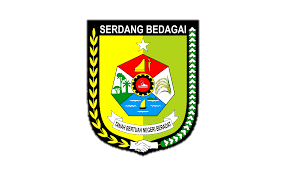 DINAS PERPUSTAKAAN DAN ARSIPKABUPATEN SERDANG BEDAGAITAHUN 2021-2026KATA PENGANTARRencana Strategis (Renstra) Dinas Perpustakaan dan Arsip Tahun 2021-2026 merupakan rencana jangka menengah perangkat daerah untuk periode 5 (lima) tahun. Rencana Strategis ini merupakan bentuk penjabaran visi, misi, tujuan pembangunan daerah dan program yang menjadi urusan perangkat daerah dengan berpedoman pada Rencana Pembangunan Jangka Menengah Daerah (RPJMD) Tahun 2021-2026 Kabupaten Serdang Bedagai dan bersifat indikatif. Penyusunan Rencana Strategis ini mengacu pada Peraturan Menteri Dalam Negeri Nomor 86 Tahun 2017 tentang Tata Cara Perencanaan, Pengendalian dan Evaluasi Pembangunan Daerah, Tata Cara Evaluasi Rancangan Peraturan Daerah tentang Rencana Pembangunan Jangka Panjang Daerah dan Rencana Pembangunan Jangka Menengah Daerah, serta Tata Cara Perubahan Rencana Pembangunan Jangka Panjang Daerah, Rencana Pembangunan Jangka Menengah Daerah, dan Rencana Kerja Pemerintah Daerah.Renstra Perubahan Dinas/Badan/Kecamatan/Sekretariat Tahun 2021-2026 merupakan dokumen perencanaan dan dokumen yang digunakan sebagai dasar penilaian sistem akuntabilitas kinerja instansi pemerintah Dinas Perpustakaan dan Arsip. Renstra akan memuat tujuan, sasaran, program, dan kegiatan pembangunan dalam rangka pelaksanaan urusan yang menjadi tugas dan fungsi Dinas Perpustakaan dan Arsip Penyusunan dokumen Renstra dilakukan melalui koordinasi antara Dinas Perpustakaan dan Arsip dengan BAPPEDA dan pemangku kepentingan terkait.Penyusunan dokumen Perubahan Renstra Perubahan Dinas Perpustakaan dan Arsip Tahun 2021-2026 dilakukan sebagai bentuk penyesuaian rencana pembangunan daerah dengan terbitnya Keputusan Menteri Dalam Negeri Nomor 900.1.15.5-1317 Tahun 2023 tentang Perubahan atas Keputusan Menteri Dalam Negeri Nomor 050-5889 tahun 2021 tentang Hasil Verifikasi, Validasi dan Inventarisasi Pemutakhiran Klasifikasi, Kodefikasi dan Nomenklatur Perencanaan Pembangunan dan Keuangan Daerah. Oleh karenanya diperlukan penyesuaian substansi Renstra Perubahan Dinas Perpustakaan dan Arsip.Kami mengucapkan terima kasih kepada semua pihak yang telah membantu penyusunan Perubahan Rencana Strategis ini. Semoga dokumen Perubahan Rencana Strategis ini dapat menjadi instrumen pengendalian dan evaluasi kinerja pelayanan dan mengupayakan terwujudnya layanan kepada masyarakat sesuai dengan tugas dan fungsi Dinas Perpustakaan dan ArsipDAFTAR ISIDAFTAR TABEL DAFTAR GAMBARBAB I 
PENDAHULUANLatar Belakang Berdasarkan Undang-Undang No. 23 Tahun 2014 tentang Pemerintahan Daerah Pasal 272-273, Rencana Strategis yang selanjutnya disingkat dengan Renstra memuat tujuan, sasaran, program, dan kegiatan pembangunan dalam rangka pelaksanaan Urusan Pemerintahan Wajib dan/atau Urusan Pemerintahan Pilihan sesuai dengan tugas dan fungsi setiap Perangkat Daerah. Dalam Permendagri No 86 Tahun 2017 Pasal 1 ayat 29, Rancangan Strategis Perangkat Daerah (Renstra PD) merupakan dokumen perencanaan Perangkat Daerah untuk periode 5 (lima) tahun. Renstra Perubahan Dinas Perpustakaan dan Arsip Kabupaten Serdang Bedagai Tahun 2021-2026 merupakan dokumen perencanaan bersifat teknis operasional yang menjabarkan RPJMD Kabupaten Serdang Bedagai Tahun 2021-2026. Rencana Strategis (Renstra) Dinas Perpustakaan dan Arsip Kabupaten Serdang Bedagai yang berlandaskan pada RPJMD Kabupaten Serdang Bedagai berfungsi untuk menjabarkan visi, misi dan program Bupati dan Wakil Bupati Pemerintah Kabupaten Serdang Bedagai dalam penyelenggaraan pembangunan daerah.	Renstra Perubahan Dinas Perpustakaan dan Arsip menjadi pedoman dalam penyusunan Rencana Kerja (Renja) Perangkat Daerah setiap tahunnya selama kurun waktu lima tahun. Renstra Perubahan Dinas Perpustakaan dan Arsip juga menjadi acuan dalam mengendalikan dan mengevaluasi pembangunan pada lingkungan Dinas Perpustakaan dan Arsip. Selain itu, Renstra berperan sangat penting dalam menuntun Perangkat Daerah untuk berkonstribusi mewujudkan cita-cita dan tujuan pemerintah daerah sesuai dengan tugas pokok dan fungsinya dengan mengoptimalkan penggunaan berbagai sumber daya yang dimiliki oleh daerah. Renstra Perubahan Dinas Perpustakaan dan Arsip berkontribusi dalam mewujudkan tujuan pembangunan Kabupaten Serdang Bedagai berkaitan dengan  Perpustakaan dan ArsipDalam menyusun Renstra Perubahan Dinas Perpustakaan dan Arsip terdapat beberapa proses yang harus ditempuh yaitu dari persiapan penyusunan Renstra Perangkat Daerah, penyusunan rancangan Renstra Perangkat Daerah, penyusunan Rancangan Akhir Renstra Perangkat Daerah, hingga penetapan Renstra Perangkat Daerah. Selain itu, dokumen Renstra memiliki keterkaitan dengan berbagai dokumen perencanaan, antara lain RPJMD, Renstra K/L dan Renstra provinsi/kabupaten/kota, dan Renja Perangkat Daerah. Keterkaitan antara Renstra Perangkat Daerah dengan RPJMD, Renstra K/L dan Renstra provinsi/kabupaten/kota, dan dengan Renja Perangkat Daerah tersebut berupa penyusunan Renstra Perangkat Daerah mengacu pada tugas dan fungsi perangkat daerah sesuai dengan Peraturan Daerah tentang Perangkat Daerah Kabupaten, Peraturan Kepala Daerah Kabupaten tentang Tugas dan Fungsi Perangkat Daerah, RPJMD Kabupaten dan memperhatikan Renstra Kementerian/Lembaga, Renstra Perangkat Daerah Provinsi, Rencana Tata Ruang Wilayah Kabupaten dan Hasil Kajian Lingkungan Hidup Strategis (KLHS) RPJMD Kabupaten Serdang Bedagai.Renstra Dinas Perpustakaan dan Arsip Tahun 2021-2026 dilakukan perubahan sebagai bentuk pemutakhiran dan penyesuaian rencana pembangunan daerah sesuai Keputusan Menteri Dalam Negeri Nomor 050-5889 Tahun 2021 tentang Hasil Verifikasi, Validasi dan Inventarisasi Pemutakhiran Klasifikasi, Kodefikasi dan Nomenklatur Perencanaan Pembangunan dan Keuangan Daerah. Adanya pemutakhiran tersebut mewajibkan Dinas Perpustakaan dan Arsip harus menyesuaikan nomenklatur indikator subkegiatan selaras dengan Keputusan Menteri Dalam Negeri Nomor 900.1.15.5-1317 Tahun 2023 tentang Perubahan atas Keputusan Menteri Dalam Negeri Nomor 050-5889 tahun 2021 tentang Hasil Verifikasi, Validasi dan Inventarisasi Pemutakhiran Klasifikasi, Kodefikasi dan Nomenklatur Perencanaan Pembangunan dan Keuangan Daerah. Perubahan tersebut memerlukan penyesuaian substansi, utamanya terkait nomenklatur indikator subkegiatannya yang kemudian diikuti dengan penyesuaian dan keselarasan dengan targetnya sesuai dengan indikator subkegiatan Keputusan Menteri Dalam Negeri Nomor 900.1.15.5-1317 Tahun 2023 tentang Perubahan atas Keputusan Menteri Dalam Negeri Nomor 050-5889 tahun 2021 tentang Hasil Verifikasi, Validasi dan Inventarisasi Pemutakhiran Klasifikasi, Kodefikasi dan Nomenklatur Perencanaan Pembangunan dan Keuangan Daerah.Landasan Hukum Penyusunan Rencana Strategis (Renstra) Perubahan Perangkat Daerah Kabupaten Serdang Bedagai Tahun 2021-2026 didasarkan pada ketentuan peraturan perundangan sebagai berikut: Undang-Undang Dasar Negara Republik Indonesia Tahun 1945;Undang-Undang Nomor 12 Tahun 1950 tentang Pembentukan Daerah Kabupaten dalam Lingkungan Propinsi Jawa Timur (Berita Negara Indonesia Tahun 1950 Nomor 41), sebagaimana telah diubah dengan Undang-Undang Nomor 2 Tahun 1965 (Lembaran Negara Republik Indonesia Tahun 1965 Nomor 19, Tambahan Lembaran Negara Republik Indonesia Nomor 2730);Undang-Undang Nomor 28 Tahun 1999 tentang Penyelenggara Negara yang Bersih dan Bebas dari Korupsi, Kolusi dan Nepotisme (Lembaran Republik Indonesia Tahun 1999 Nomor 75; Tambahan Lembaran Negara Republik Indonesia  Nomor 3851);Undang-Undang Nomor 17 Tahun 2003 tentang Keuangan Negara (Lembaran Negara Republik Indonesia Tahun 2003 Nomor 47, Tambahan Lembaran Negara Republik Indonesia Nomor  4286);Undang-Undang Nomor 1 Tahun 2004 tentang Perbendaharaan Negara (Lembaran Negara Republik Indonesia Tahun 2004 Nomor 66, Tambahan Lembaran Negara Nomor 4355);Undang-Undang  Nomor  15  Tahun  2004  tentang Pemeriksaan,  Pengelolaan  dan  Pertanggungjawaban Keuangan  Negara  (Lembaran  Negara  Republik  Indonesia Tahun  2004  Nomor  66,  Tambahan  Lembaran  Negara Republik Indonesia Nomor 4400);Undang-Undang Nomor 25 Tahun 2004 tentang Sistem Perencanaan Pembangunan Nasional (Lembaran Negara Republik Indonesia Tahun 2004 Nomor 104, Tambahan Lembaran Negara Republik Indonesia Nomor 4421);Undang-Undang Nomor 33 Tahun 2004 tentang Perimbangan Keuangan antara Pemerintah Pusat dan Pemerintah Daerah (Lembaran Negara Republik Indonesia Tahun 2004 Nomor 126, Tambahan Lembaran Negara Republik Indonesia Nomor 4438) ;Undang-Undang Nomor 17 Tahun 2007 tentang Pembangunan Jangka Panjang Nasional Tahun 2005-2025 (Lembaran Negara Republik Indonesia Tahun 2007 Nomor 33; Tambahan Lembaran Negara Republik Indonesia Nomor 4700);Undang-Undang Nomor 23 Tahun 2014 tentang Pemerintahan Daerah (Lembaran Negara Republik Indonesia Tahun 2014 Nomor 244, Tambahan Lembaran Negara Republik Indonesia Nomor 5587) sebagaimana telah beberapa kali diubah terakhir dengan Undang Nomor 9 Tahun 2015 tentang Perubahan Kedua atas Undang-Undang Nomor 23 Tahun 2014 tentang Pemerintahan Daerah (Lembaran Negara Tahun 2015 Nomor 58, Tambahan Lembaran Negara Republik Indonesia Nomor 5679);Peraturan Pemerintah Nomor 26 Tahun 2008 tentang Rencana Tata Ruang Wilayah Nasional (Lembaran Negara Republik Indonesia Tahun 2008 Nomor 48, Tambahan Lembaran Negara Republik Indonesia Nomor 4833), sebagaimana telah diubah dengan Peraturan Pemerintah Nomor 13 tahun 2017 (Lembaran Negara Republik Indonesia Tahun 2008 Nomor 48, Tambahan Lembaran Negara Republik Indonesia Nomor 4833);Peraturan Pemerintah Nomor 12 Tahun 2017 tentang Pembinaan dan Pengawasan Penyelenggaraan Pemerintahan Daerah (Lembaran Negara Republik Indonesia Tahun 2017 Nomor 73);Peraturan Pemerintah Nomor 12 Tahun 2019 tentang Pengelolaan Keuangan Daerah (Lembaran Negara Republik Indonesia Tahun 2019 Nomor 42);Peraturan Presiden Nomor 59 Tahun 2017 tentang Pelaksanaan Pencapaian Tujuan Pembangunan Berkelanjutan (Lembaran Negara Republik Indonesia Tahun 2017 Nomor 136);Peraturan Presiden Nomor 18 Tahun 2020 tentang Rencana Pembangunan Jangka Menengah Nasional Tahun 2020 – 2024 (Lembaran Negara Republik Indonesia Tahun 2020 Nomor 10);Peraturan Menteri Dalam Negeri Nomor 86 Tahun 2017 tentang Tata Cara Perencanaan, Pengendalian dan Evaluasi Pembangunan Daerah, Tata Cara Evaluasi Rancangan Peraturan Daerah tentang Rencana Pembangunan Jangka Panjang Daerah dan Rencana Pembangunan Jangka Menengah Daerah, serta Tata Cara Perubahan Rencana Pembangunan Jangka Panjang Daerah, Rencana Pembangunan Jangka Menengah Daerah, dan Rencana Kerja Pemerintah Daerah (Berita Negara Republik Indonesia Tahun 2017 Nomor 1312);Peraturan Menteri Dalam Negeri Nomor 98 tahun 2018 tentang Sistem Informasi Pembangunan Daerah (Berita Negara Republik Indonesia Tahun 2018 Nomor 1538); Peraturan Menteri Dalam Negeri Nomor 90 Tahun 2019 tentang Klasifikasi, Kodefikasi, Dan Nomenklatur Perencanaan Pembangunan Dan Keuangan Daerah;Peraturan Menteri Dalam Negeri Nomor 77 Tahun 2020 tentang Pedoman Teknis Pengelolaan Keuangan Daerah;Keputusan Menteri Dalam Negeri Nomor 050-5889 Tahun 2021 tentang Hasil Verifikasi dan Validasi Pemutakhiran Klasifikasi, Kodefikasi, dan Nomenklatur Perencanaan Pembangunan dan Keuangan Daerah;Keputusan Menteri Dalam Negeri Nomor 900.1.15.5-1317 Tahun 2023 tentang Perubahan atas Keputusan Menteri Dalam Negeri Nomor 050-5889 tahun 2021 tentang Hasil Verifikasi, Validasi dan Inventarisasi Pemutakhiran Klasifikasi, Kodefikasi dan Nomenklatur Perencanaan Pembangunan dan Keuangan Daerah;Peraturan Daerah Provinsi Sumatera Utara Nomor…..Peraturan Daerah Nomor….Ditambahkan peraturan tentang Perangkat Daerah terkait dengan urusan, SOTK, dan lain sebagainya.Maksud dan Tujuan Penyusunan Rencana Strategis Perubahan dimaksudkan sebagai arahan dan pedoman bagi Dinas Perpustakaan dan Arsip untuk melaksanakan kegiatan sesuai dengan perencanaan yang telah ditetapkan. Adapun tujuan penyusunan Renstra Perubahan Dinas Perpustakaan dan Arsip Kabupaten serdang bedagai Tahun 2021-2026 antara lain: Menjadi pedoman dalam pelaksanaan tugas pokok dan fungsi Perangkat Daerah yaitu untuk mendukung pencapaian visi dan misi Perangkat Daerah Kabupaten Serdang Bedagai dan mewujudkan cita-cita yang ingin dicapai selama 5 tahun ke depan sesuai dengan tugas pokok, fungsi dan tanggung jawab yang diemban Dinas Perpustakaan dan Arsip Kabupaten Serdang Bedagai;Memberikan arahan tujuan, sasaran, strategi, kebijakan, program dan kegiatan pembangunan selama kurun waktu lima tahun dalam pelaksanaan tugas pokok dan fungsi Dinas Perpustakaan dan Arsip dalam mendukung visi dan misi kepala daerah;Menyediakan tolok ukur kinerja pelaksanaan program dan kegiatan Perangkat Daerah untuk kurun waktu tahun lima tahun dalam pelaksanaan tugas dan fungsinya sebagai dasar dalam melakukan pengendalian dan evaluasi kinerja Dinas Perpustakaan dan Arsip.Memberikan pedoman bagi seluruh aparatur Perangkat Daerah dalam menyusun Rencana Kerja (Renja) Dinas Perpustakaan dan Arsip yang merupakan dokumen perencanaan Dinas Perpustakaan dan Arsip tahunan dalam kurun waktu lima tahun.Sistematika Penulisan Rencana Strategis Perubahan Dinas Perpustakaan dan Arsip Kabupaten Serdang Bedagai Tahun 2021 -2026 ini disusun dengan sistematika penulisan sebagai berikut: BAB I. PENDAHULUANPada bab ini dijelaskan dasar penyusunan dokumen Renstra Perangkat Daerah.Latar BelakangLandasan HukumMaksud dan TujuanSistematika PenulisanBAB II. GAMBARAN PELAYANAN PERANGKAT DAERAHBab ini memuat informasi tentang peran (tugas dan fungsi) Perangkat Daerah dalam penyelenggaraan urusan pemerintahan daerah.Tugas, Fungsi, dan Struktur Organisasi Perangkat DaerahSumber Daya Perangkat DaerahKinerja Pelayanan Perangkat DaerahTantangan dan Peluang Pengembangan Pelayanan Perangkat DaerahBAB III. PERMASALAHAN DAN ISU-ISU STRATEGIS PERANGKAT DAERAH Pada bab ini dikemukakan hasil identifikasi permasalahan dan isu-isu strategis Perangkat Daerah.Identifikasi Permasalahan Berdasarkan Tugas dan Fungsi Pelayanan Perangkat DaerahTelaahan Visi, Misi, dan Program Kepala Daerah dan Wakil Kepala Daerah TerpilihTelaahan Renstra K/L dan RenstraTelaahan Rencana Tata Ruang Wilayah dan Kajian Lingkungan Hidup StrategisPenentuan Isu-Isu StrategisBAB IV. TUJUAN DAN SASARAN Pada bab ini dijelaskan tujuan dan sasaran jangka menengah Perangkat Daerah Kabupaten serdang bedagai beserta indikator kinerjanya.BAB V. STRATEGI DAN ARAH KEBIJAKANPada bab ini dikemukakan rumusan strategi dan arah kebijakan Perangkat Daerah Kabupaten serdang bedagai dalam lima tahun mendatang.BAB VI. RENCANA PROGRAM DAN KEGIATAN SERTA PENDANAANPada bab ini dikemukakan rencana program dan kegiatan, indikator kinerja, kelompok sasaran, dan pendanaan indikatif Dinas Perpustakaan dan Arsip Kabupaten serdang bedagai.  BAB VII. KINERJA PENYELENGGARAAN BIDANG URUSANPada bab ini dikemukakan indikator kinerja Perangkat Daerah yang secara langsung menunjukkan kinerja yang akan dicapai Perangkat Daerah dalam lima tahun mendatang sebagai komitmen untuk mendukung pencapaian tujuan dan sasaran pembangunan Kabupaten serdang bedagai.BAB VIII. PENUTUPPada bab ini memuat kesimpulan dari maksud dan tujuan penyusunan Dokumen Renstra Dinas Perpustakaan dan Arsip Kabupaten serdang bedagai.BAB II
GAMBARAN PELAYANAN PERANGKAT DAERAHTugas, Fungsi dan Struktur Organisasi Perangkat DaerahSesuai dengan Peraturan Bupati Serdang Bedagai Nomor … Tahun … tentang …, maka Dinas Perpustakaan dan Arsip Kabupaten Serdang Bedagai mempunyai tugas membantu Bupati Serdang Bedagai dalam melaksanakan pelayanan publik di bidang Perpustakaan dan Arsip. Dalam melaksanakan tugas sebagaimana disebutkan di atas, Dinas Perpustakaan dan Arsip Kabupaten Serdang Bedagai meyelenggaraan fungsi: Pelaksanaan kebijakan di Dinas Perpustakaan dan Arsip;Perumusan kebijakan di Dinas Perpustakaan dan Arsip;Pelaksanaan evaluasi dan pelaporan kebijakan di bidang Perpustakaan dan Arsip;Pelaksanaan administrasi Dinas Perpustakaan dan Arsip;Pelaksanaan fungsi lain yang terkait Dinas Perpustakaan dan Arsip.Pelaksanaan fungsi lain yang terkait Dinas Perpustakaan dan Arsip.Susunan Organisasi Dinas Perpustakaan dan Arsip Kabupaten Serdang Bedagai sebagaimana diatur dalam Peraturan Bupati Serdang Bedagai Nomor … Tahun … tentang … adalah sebagai berikut: …………dan seterusnya. Tugas Pokok dan Fungsi Dinas Perpustakaan dan ArsipKepala Dinas Perpustakaan dan Arsip  mempuyai tugas pokok membantu bupati melaksanankan urusan pemerintah daerah di bidang Perpustakaan dan Arsip, Kepala Dinas juga mempunyai uraian tugas dan fungsi sebagai berikut: Penyusunan program kerja dan Penangung jawab pelaksanaan tugas di Bidang Perpustakaan danArsip.Penyusunan rencana strategis, rencana kerja tahunan dan laporan pelaksanaan tugas di Bidang Perpustakaan dan Arsip.Perumusan Kebijakan dan Petunjuk teknis di bidang Perpustakaan dan Arsip.Pelaksanaan kebijakan di Bidang Perpustakaan. dan Arsip.Pelaksanaan evaluasi dan pelaporan kebijakan di Bidang Perpustakaan dan Arsip dan Arsip.Pelaksanaan pembinaan dan pelayanan teknis di Bidang Perpustakaan dan Arsip.Pelaksanaan administrasi Dinas Perrpustakaan dan Arsip.Pelaksanaan fungsi lain yang di berikan oleh Bupati Serdang Bedagai.Tugas Pokok dan Fungsi Sekretaris Dinas Perpustakaan dan Arsip	Sekretaris mempunyai tugas pokok melaksanakan perumusan konsep dan pelaksanaan kebijakan, pengoordinasian, pemantauan, evaluasi, pelaporan meliputi keuangan, hukum, informasi kehumasan, keorganisasian dan ketatalaksanaan, pembinaan ketatausahaan, Arsip, kerumah tanggaan, kepegawaian, pengelolaan dan penatausahaan asset, dan pelayanan administrasi di lingkungan Dinas Perpustakaan dan Arsip. Sekretaris dalam melaksanakan tugas pokok sebagaimana dimaksud.,mempunyai fungsi :SekretarisTugasMengkoordinasi, singkronisasi organisasi, penyelenggaraan keungan dan integarsi pelaksanaan  tugas dan fungsi urusan perencanaan, ketatausahaan dan keuangan.FungsiPengkoordinasian, singkronisasi, dan integrasi pelaksanaan tugas dan fungsi organisasi.    Penyelenggaraan urusan perencanaan dan hubungan masyarakat meliputi penyusunan program dan anggaran, evaluasi, pelaporan, dan hubungan masyarakat serta keprotokolan.          Penyelenggaraan urusan ketata usahaan dan kepegawaian meliputi urusan persuratan, Arsip serta kepegawaian.   Penyelenggaraan urusan keuangan dan perlengkapan meliputi urusan perbendaharaan, akuntansi, verifikasi, pencatatan aset, dan perlengkapan.           Pelaksanaan tugas lain yang diberikan oleh Kepala Dinas sesuai dengan bidang tugasnya.Kepala  Sub Bagian Umum dan KepegawaianTugasMenyusun  rencana  kegiatan Sub  Bagian Umum  dan Kepegawaian sebagai  pedoman  pelaksanaan tugas.  Menyiapkan bahan  urusan tata  persuratan , rumah tangga, kepegawaian, dan kehumasan.          Mengelola dan menginventarisasi  barang milik Negara / daerah di lingkungan Dinas Perpustakaan dan Arsip .                         Menyiapkan bahan  penyampaian  Laporan Harta  Kekayaan  Penyelenggara Negara  (LHKPN)  dan Laporan  Harta Kekayaan   Aparatur Sipil  Negara  (LHKASN) di Dinas Perpustakaan dan Arsip.     Menyiapkan  bahan Reformasi Birokrasi dan Sistem Pengendalian  Internal Pemerintah (SPIP) di lingkungan .                     Membimbing,  membagi  tugas, memeriksa dan  mengevaluasi  kegiatan  yang berkaitan  dengan pelaksanaan tugas  Sub Bagian Umum dan  Kepegawaian . Melaksanakan penilaian kinerja  pegawai  Sub  Bagian Umum  dan Kepegawaian  sesuai tugas dan kewenangannya.      Memberikan saran dan pertimbangan kepada atasan yang berkaitan dengan tugas Sub Bagian Umum dan Kepegwaian .          Melaporkan pelaksanaan tugas Sub Bagian Umum dan Kepegawaian kepada atasan.      Melaksanakan tugas kedinasan lainnya yang diberikan oleh  atasan.Kepala Sub Bagian Perencanaan, Keuangan dan AkuntabilitasMenyusun rencana kegiatan Sub Bagian Perencanaan, Keuangan dan Akuntabilitas sebagai pedoman pelaksanaan tugas. Menyiapkan bahan penyusunan  rencana program dan anggaran .       Menyiapkan bahan penyusunan laporan serta pengumpulan, pengolahan dan penyajian data .      Menyiapkan bahan urusan keungan .                   Melaksanakan urusan perbendaharaan dan gaji di lingkungan Dinas Perpustakaan dan Arsip. Menyiapkan bahan penyusunan laporan akuntabilitas.           Membimbing , membagi tugas, memeriksa dan mengevaluasi kegiatan yang berkaitan dengan pelaksanaan tugas Sub Bagian Perencanaan, Keuangan  dan Akuntabilitas.           Melaksnakan penilaian kinerja pelaksana di bawah Sub Bagian Perencanaan, Keuangan dan Akuntabilitas sesuai tugas dan kewenangannya.    Memberikan saran dan pertimbangan kepada atasan yang berkaitan dengan tugas Sub Bagian Perencanaan, Keungan dan Akuntabilitas.Melaporkan pelaksanaan  tugas Sub Bagian Perencanaan, Keuangan dan Akuntabilitas kepada atasanMelaksanakan tugas kedinasan lainnya yang diberikan oleh atasan. Tugas Pokok dan Fungsi Kepala BidangKepala Bidang Perpustakaan TugasMembantu Kepala Dinas dalam menelaah petunjuk pelaksanaan  dan petunjuk teknis terkait  Bidang Perpustakaan.FungsiPerumusan dan penyusunan rencana kegiatan dibidang perpustakaan.Pemberian petunjuk teknis bidang  perpustakaan.Pelaksanaan koordinasi dan sinkronisasi penerapan kebijakan dibidang perpustakaan.           Pelaksanaan, pengawasan dan pembinaan serta pengembangan pembudayaan kegemaran membaca, pelestarian bahan perpustakaan,  pengembangan koleksi pengolahan  bahan perpustakaan di bidang perpustakaan.Pelaksanaan monitoring dan evaluasi pelakasanaan  kegiatan di bidang perpustakaan.  Penyusunan laporan pelaksanaan   kebijakan dibidang perpustakaan. Pelaksanaan fungsi lain yang diberikan oleh pimpinan sesuai dengan tugas dan fungsinya.Pemberian saran dan pertimbangan kepada pimpinan tentang langkah-langkah dan tindakan yang perlu diambil dalam  bidang tugasnya .              Kepala Bidang ArsipTugasMenelaah peraturan perundangan petunjuk pelaksanaan, dan petunjuk teknis terkait bidang  Arsip dengan membaca  dan memahami  sebagai pedoman pelaksanaan tugas.Menyusun rencana operasional  di lingkungan bidang Arsip  berdasarkan program kerja bidang Arsip serta petunjuk atasan sebagai pedoman pelaksanaan tugas   Mendistribusikan tugas kepada bawahan di lingkungan bidang Arsip sesuai dengan tugas pokok dan tanggung jawab yang ditetapkan agar tugas yang diberikan dapat berjalan efektif dan efesien. Memberi Petunjuk pelaksanaan tugas kepada bawahan di lingkungan bidang Arsip sesuai dengan peraturan dan prosedur yang berlaku agar tidak terjadi kesalahan dalam pelaksanaan tugas.Mengkoordinasikan dan mengendalikan pelaksanaan tugas bidang Arsip dengan rapat, diskusi dan konsultasi agar terjadi kesesuaian kerja.Mengawasi dan memeriksa hasil kerja bawahan dengan mengamati dan meneliti.                      Melapokan hasil pelaksanaan  tuagas bidang Arsip kepada atasan secara lisan maupun tertulis sebagai bahan pengambilan  keputusan.Melaksanakan tugas kedinasan lain yang diperintahkan oleh atasan.FungsiMenyusun rencana operasional  di lingkungan bidang Arsip berdasarkan program kerja bidang Arsip serta petunjuk atasan  sebagai pedoman pelkasanaan tugas.                               Mendistribusikan tugas kepada  bawahan di lingkungan bidang Arsip sesuai dengan tugas pokok dan tanggung jawab yang yang ditetapkan  agar tugas yang di berikan dapat berjalan efektif dan efesien. Memberi Petunjuk pelaksanaan  tugas kepada bawahan  di lingkungan bidang Arsip sesuai dengan peraturan dan prosedur yang berlaku  agar tidak terjadi kesalahan  dalam pelaksanaan tugasMengkoordinasikan dan mengendalikan  pelaksanaan tugas  bidang  Arsip dengan rapat , diskusi dan konsukasi agar terjadi kesesuaian kerja.Mengawasi dan memeriksa hasil kerja bawahan dengan mengamati dan meneliti agar  hasil  kerja dapat dipertanggungjawabkan.Melaporkan hasil pelaksanaan tugas bidang Arsip  kepada atasan secara lisan maupun tertulis  sebgai bahan pengambilan keputusan Melaksanakan tugas kedinasan lain yang diperintahkan oleh atasan.Adapun Struktur Organisasi Dinas Perpustakaan dan Arsip Kabupaten Serdang Bedagai sebagimana Peraturan Bupati Serdang Bedagai Nomor … Tahun … tentang …,  dapat dilihat pada bagan dibawah ini:SUSUNAN ORGANISASI PERANGKAT DAERAH KABUPATEN SERDANG BEDAGAI Gambar: 2.1BAGAN STRUKTUR ORGANISASI DINAS PERPUSTAKAAN DAN ARSIP2.2 Sumber Daya Perangkat Daerah Kabupaten Serdang Bedagai	Pelaksanaan fungsi Perangkat Daerah harus dilaksanakan secara professional, efektif dan efisien, sehingga perlu didukung dengan sumber daya yang memadai. Sumber daya merupakan faktor penunjang dalam melaksanakan fungsi pengawasan, baik berupa sumber daya manusia, asset/modal, unit usaha yang masih beroperasional maupun sarana dan prasarana. Permasalahan dan tuntutan masyarakat yang semakin kompleks serta ditetapkannya berbagai regulasi oleh Pemerintah, maka diperlukan adanya sumber daya manusia yang memadai, cerdas, berkualitas dan profesional dalam merealisasikan tujuan, sasaran dan program yang ada pada Perangkat Daerah. Kondisi Kepegawaian Perangkat DaerahPelaksanaan Penyelenggaraan kegiatan pemerintahan Perangkat Daerah sesuai struktur organisasi dengan Sumber Daya Manusia yang dimiliki oleh Perangkat Daerah Kabupaten Serdang Bedagai sebanyak …….. (………………) orang Aparatur Sipil Negara (ASN) dan non ASN, yang terdiri dari: Eselon II		: …. (….) orangEselon III		: ….. (…) orangEselon IV		: ….. (…) orangPejabat fungsional		: … (….) orangStaf (Non Eselon ASN) 	: …. (….)Staf non ASN  		: …. (…..). Berdasarkan kualifikasi tingkat pendidikan ASN yang dimiliki dapat dilihat pada rincian dibawah ini:Sarjana S-2	: Sarjana S-1	: Diploma -3 	: Diploma -4	: SLTA	: SLTP	: SD	: Tabel 2.3Proporsi Jumlah Pegawai ASN dan Non ASN Perangkat DaerahKondisi Sarana Prasarana Dinas Perpustakaan dan ArsipSementara itu, untuk prasarana dan perlengkapan yang dimiliki oleh Perangkat Daerah sebagai peralatan pendukung tugas fungsi organisasi adalah sebagai berikut: Tabel : 2.4Jumlah dan Nilai Sarpras (Aset Tetap)Dinas Perpustakaan dan Arsip Kabupaten Serdang BedagaiPer Tgl Bulan TahunNilai aset tetap yang dimiliki/ dikuasasi Dinas Perpustakaan dan Arsip Kabupaten serdang bedagai per tgl bulan tahun sebesar  Rp …………………..   ( ………….)Kinerja Pelayanan Perangkat Daerah Perangkat DaerahSesuai dengan tugas pokok dan fungsi Perangkat Daerah yang diatur dalam Peraturan ……………………………………… , maka Perangkat Daerah telah menentukan arah kebijakan yang dituangkan dalam Penetapan Kinerja dan dilaksanakan oleh Bagian dengan dukungan dana yang tersedia dalam program dan kegiatan. Adapun capaian kinerja Perangkat Daerah dapat dilihat pada tabel dibawah ini: Tabel 2.2 Pencapaian Kinerja Pelayanan Dinas Perpustakaan dan Arsip Kabupaten Serdang BedagaiNarasi:……………….Tabel 2.3 Anggaran dan Realisasi Pendanaan Pelayanan Dinas Perpustakaan dan Arsip Kabupaten serdang bedagaiNarasi:………*) 2.4 Tantangan Dan Peluang Pengembangan Pelayanan Perangkat DaerahUntuk menganalisis kondisi lingkungan internal dan ekternal yang mempengaruhi target dan capaian kinerja Perangkat Daerah dapat menggunakan analisis metode SWOT. Dimana tantangan dan peluang Perangkat Daerah dalam mencapai target yang telah ditentukan adalah sebagai berikut: Lingkungan Internal PeluangTersedianya  dasar  hukum  sebagai  landasan  operasional baik berupa perundang-undangan maupun peraturan daerah;Tersedianya sumber daya manusia aparatur Dinas Perpustakaan dan Arsip Kabupaten Serdang Bedagai;Tersedianya sarana kerja yang cukup untuk menunjang produktivitas kerja;Terjalinnya hubungan kerja yang baik dengan stakeholder Dinas Perpustakaan dan Arsip Kabupaten Serdang Bedagai;Tersedianya jaringan internet untuk keperluan akses informasi;Tersedianya anggaran biaya dalam melakukan pelayanan kepada masyarakat;Kelemahan Manajemen dan pelayanan Dinas Perpustakaan dan Arsip serta Perpustakaan Kecamatan Kabupaten Serdang Bedagai belum optimal;Sarana dan Prasarana Gedung Dinas Perpustakaan dan Arsip belum sesuai dengan Standar Nasional Perpustakaan  membuat minimnya ruang baca untuk kenyamanan pengguna perpustakaan;Perpustakaan yang tersebar di seluruh kecamatan, desa/kelurahan se- Kabupaten Serdang Bedagai masih banyak sekali yang perlu dibina, sehingga untuk menjangkau ke lokasi yang dimaksud dibutuhkan adanya mobil operasional perpustakaan sebagai penunjang kelancaran pembinaan perpustakaan ke sekolah, Perpustakaan Desa/Kelurahan, Perpustakaan Khusus, Perpustakaan Rumah Ibadah, dan Taman Bacaan Masyarakat.Lokasi Dinas Perpustakaan dan Arsip yang jauh dari Kompleks Kantor Bupati Kabupaten Serdang Bedagai, mengakibatkan dibutuhkannya 1 (satu) unit Mobil Operasional Arsip ( Mobil Sadar Arsip) untuk menjemput Arsip-arsip SKPD (Arsip Daerah) yang akan diolah secara baku dan disimpan di Kantor Perpustakaan, Arsip dan Dokumentasi;Mobil Perpustakaan Keliling (MPK) yang dimiliki hanya 2 unit sehingga tidak dapat melayani titik lokasi layanan yang diminta oleh masyarakat; Masih kurangnya Sumber Daya Manusia (SDM) di bidang Perpustakaan dalam melaksanakan kegiatan Dinas Perpustakaan dan Arsip untuk mendukung pencapaian target kinerja dan belum tersedianya Sumber Daya Manusia (SDM) Arsip baik  Diploma atau Sarjana Arsip, sehingga pengelola Arsip masih sangat perlu ditingkatkan baik secara kuantitatif maupun kualitatif;Sarana dan prasarana Dinas Perpustakaan dan Arsip masih kurang memadai sehingga perlu ditambah agar pengunjung yang memanfaatkan perpustakaan dan arsip merasa nyaman;Koleksi buku di perpustakaan baik Perpustakaan Umum, Khusus, Sekolah dan perpustakaan lainnya belum sesuai dengan kondisi kebutuhan masyarakat setempat;Sarana dan Prasarana Gudang arsip belum tersedia;Belum adanya jaringan internet di setiap Perpustakaan Kecamatan untuk mendukung masyarakat di Kecamatan, Kelurahan dan Pedesaan dalam mencari informasi yang dibutuhkan.Lingkungan Eksternal a. Peluang Perkembangan teknologi informasi untuk keperluan promosi dan membantu mendapatkan informasi yang cepat.b. KelemahanRendahnya minat baca masyarakat karena belum tertanamnya budaya gemar membaca.Perkembangan teknologi yang cepat, menjadi tantangan perpustakaan dalam meningkatkan kunjungan masyarakat untuk memanfaatkan perpustakaan.Akses terhadap informasi elektronik dan cetak yang semakin mudah dan murah serta cenderung tanpa adanya saringan terhadap muatannya yang cenderung menimbulkan efek negatif pada masyarakat.BAB IIIPERMASALAHAN DAN ISU-ISU STRATEGIS DINAS PERPUSTAKAAN DAN ARSIPIdentifikasi Permasalahan Berdasarkan Tugas dan Fungsi Pelayanan Perangkat DaerahDinas Perpustakaan dan Arsip memiliki tugas dan fungsi yang tercantum dalam Peraturan Bupati Serdang Bedagai Nomor … Tahun … tentang …, maka Kepala Dinas/Badan/Kecamatan/Sekretariat Kabupaten Serdang Bedagai mengampu tanggung jawab dalam melaksanakan tugas …………………..*). Dinas/Badan/Kecamatan/Sekretariat Kabupaten Serdang Bedagai membantu Bupati untuk mengemban kewenangan di bidang ………………….. *).Sebagaimana tugas dan kewenangan tersebut, Perangkat Daerah Kabupaten Serdang Bedagai memiliki fungsi untuk menyelenggarakan:Terdapat beberapa permasalahan yang dihadapi oleh Sekretaris Daerah Kabupaten serdang bedagai di tengah upaya menjalankan tugas dan fungsinya. Permasalahan ini telah teridentifikasi sesuai dengan tugas dan fungsi Perangkat Daerah. Adapun pemetaan permasalahan pelayanan Perangkat Daerah Kabupaten serdang bedagai dapat dilihat pada tabel dibawah ini: Tabel 3.1 Pemetaan Permasalahan Pelayanan Perangkat Daerah3.2 Telaahan Visi, Misi, dan Program Kepala Daerah dan Wakil Kepala Daerah TerpilihVisi dan pokok-pokok visi di atas menjadi dasar perumusan Misi RPJMD Kabupaten serdang bedagai tahun 2021-2026 yang terdiri dariMeningkatkan kualitas Sumber Daya Manusia yang cerdas, sehat, unggul, beriman dan bertaqwa dengan pemanfaatan Ilmu Pengetahuan dan Teknologi (Iptek).Menyelenggarakan pelayanan public dengan tata kelola pemerintahan daerah yang bersih dan baik (clean and good governance) sesuai dengan hokum dan ketentuan yang berlaku.Meningkatkan potensi ekonomi kerakyatanyang berdaya saing dengan titik berat pada pertanian, kelautan dan perikanan, peternakan, pariwisata, usaha mikro kecil menengah dan menciptakan iklim investasi yang kondusif sehingga berpotensi membuka lapangan pekerjaan baru sekaligus sebagai upaya mengatasi keterpurukan ekonomi di saat dan setelah pandemic wabah Covid-19.Meningkatkan kualitas dan kuantitas sarana dan prasarana infrastruktur dengan pemanfaatan sumberdaya yang ada di Desa, Kabupaten, Provinsi, dan pusat yang terintegrasi dengan faktor-faktor lainnya.Melakukan pemberdayaan masyarakat di berbagai aspek dan meningkatkan ketersediaan fasilitas social, fasilitas umum, dan ruang public untuk seluruh lapisan masyarakat, termasuk anak-anak, perempuan , dan kelompok difabel.Dinas Perpustakaan dan Arsip Kabupaten serdang bedagai memiliki keterkaitan dengan Misi ke-1 Tujuan ke 1 dan Sasaran ke 1 untuk urusan Perpustakaan dan Misi ke-2 Tujuan ke 1 dan Sasaran ke-2 untuk urusan Arsip dari RPJMD Kabupaten serdang bedagai Tahun 2021-2026. Dinas Perpustakaan dan Arsip Kabupaten serdang bedagai berperan untuk meningkatkan Indeks Pembangunan Literasi Masyarkat dan Meningkatkan Penyelengaraan Kearsipan Oleh karena itu, Dinas Perpustakaan dan Arsip Kabupaten serdang bedagai perlu mengidentifikasi faktor penghambat dan faktor pendorong pelayanan terhadap pencapaian visi dan misi tersebut sebagaimana tertera pada tabel di bawah ini.Tabel 3.2 Faktor Pendorong dan Penghambat Pelayanan Dinas Perpustakaan dan Arsip  terhadap pencapaian Visi dan Misi Kabupaten serdang bedagai3.3 Telaahan Renstra Kementrian/Lembaga dan Renstra Provinsi3.3.1 Telaahan Renstra Kementrian Lembaga Tabel 3.3 Permasalahan Pelayanan Dinas Perpustakaan dan ArsipBerdasarkan Sasaran Kementerian Dalam NegeriTabel 3.3 Permasalahan Pelayanan Dinas Perpustakaan dan Arsip Berdasarkan Sasaran Kementerian Pendayagunaan Aparatur Negara dan Reformasi Birokrasi3.3.2 Telaahan Renstra Provinsi Tabel 3.4 Permasalahan Pelayanan Dinas Perpustakaan dan Arsip Berdasarkan Sasaran Provinsi Telaahan Renstra Provinsi Sumatera Utara Terkait dengan Tujuan dan Sasaran dengan indikatornya seperti tersebut diatas digunakan sebagai salah satu pijakan dalam penyusunan Renstra Dinas Perpustakaan dan Arsip Kabupaten Serdang Bedagai, juga mempertimbangkan kebijakan-kebijakan pemerintah diatasnya yang mendukung perbaikan tata Kelola pemerintahan Kabupaten serdang bedagai diantaranya Renstra Kementerian Pendayagunaan Aparatur Negara, Renstra Kementerian Dalam Negeri dan Renstra Dinas Perpustakaan dan Arsip Provinsi Sumatera UtaraApabila diperhatikan sasaran umum Renstra Kementerian Pendayagunaan Aparatur Negara, dan Renstra Dinas Perpustakaan dan Arsip Provinsi Sumatera Utara tersebut, Urusan Pemerintahan Bidang Administrasi Pemerintahan yang dilaksanakan oleh Dinas Perpustakaan dan Arsip Kabupaten Serdang Bedagai pada dasarnya bersejajar dan saling mendukung, sehingga disinergikan untuk tercapainya misi, tujuan dan sasaran Pemerintah Kabupaten Serdang Bedagai.3.4 Telaahan Rencana Tata Ruang Wilayah dan Kajian Lingkungan Hidup Strategis 3.4.1 Telaahan Rencana Tata Ruang Wilayah (RTRW)Rencana tata Ruang Wilayah (RTRW) Kabupaten Serdang Bedagai ditetapkan melalui Peraturan Daerah Kabupaten Serdang Bedagai Nomor (X) tahun (XXXX) tentang Rencana Tata Ruang Wilayah Kabupaten Serdang Bedagai (XXXX)- (XXXX). Tujuan penataan ruang di Kabupaten Serdang Bedagai adalah “……”. Dengan demikian, dalam rangka penyelenggaraan pelayanan pemerintahan Dinas Perpustakaan dan Arsip dalam pelaksanaan tugas pokok dan fungsi urusan ………………*), memiliki faktor pendorong dan penghambat pelayanan Dinas Perpustakaan dan Arsip yang ditinjau dari implikasi RTRW dapat dilihat pada tabel dibawah ini: Tabel 3.5 Faktor Pendorong dan Penghambat Pelayanan Dinas Perpustakaan dan Arsip ditinjau dari implikasi RTRWNarasi:….3.4.2 Telaah Kajian Lingkugan Hidup Starategis (KLHS)Sebagaimana disebutkan dalam Undang-undang Nomor 32 Tahun 2009 tentang Perlindungan dan Pengelolaan Lingkungan Hidup (PPLH), lingkungan hidup adalah kesatuan ruang dengan semua benda, daya, keadaan, dan makhluk hidup, termasuk manusia dan perilakunya, yang mempengaruhi alam itu sendiri, kelangsungan perikehidupan, dan kesejahteraan manusia serta makhluk hidup. Telaahan terhadap KLHS diperlukan untuk memastikan bahwa program dan kegiatan yang direncanakan telah mengintegrasikan prinsip-prinsip pembangunan berkelanjutan. Dengan demikian, faktor pendorong dan penghambat pelayanan  Dinas Perpustakaan dan Arsip Kabupaten Serdang Bedagai ditinjau dari impikasi KLHS dapat dilihat pada tabel dibawah ini:  Tabel 3.6 Faktor Pendorong dan Penghambat Pelayanan Bagian Perekonomian dan SDA Dinas Perpustakaan dan Arsip ditinjau dari implikasi RTRW dan KLHS3.5 Penentuan isu-isu strategisIsu-isu strategis adalah kondisi atau hal yang harus diperhatikan atau diprioritaskan dalam perencanaan karena dampaknya yang signifikan bagi entitas di masa mendatang. Suatu kondisi/kejadian yang menjadi isu startegis adalah keadaan yang apabila tidak diatisipasi akan menimbulkan masalah/kerugian yang besar atau sebaliknya. Setelah mempertimbangkan gambaran permasalahan dan faktor penghambat pelayanan Dinas Perpustakaan dan Arsip Kabupaten serdang bedagai dan berdasarkan hasil reviu terhadap visi dan misi kepala daerah serta Telaahan Rencana Tata Ruang Wilayah dan Kajian Lingkungan Hidup Strategis, Isu strategis dalam ruang lingkup Dinas Perpustakaan dan Arsip adalah sebagai berikut: - Pelaksanaan Peningkatan Layanan Perpustakaan Digital Meliputi kegiatan Sosialisasi dan Promosi Perpustakaan keseluruh lapisan Masyarakat- Pelaksanaan Peningkatan Digitalisasi Arsip bimbingan teknis pelaksana dan sosialisasi Kepada Perangkat Daerah secara menyeluruh.BAB IV 
TUJUAN DAN SASARAN4.1 Tujuan dan Sasaran Jangka Menengah Perangkat DaerahTujuan dan sasaran merupakan penjabaran atau implementasi visi dan misi dalam bentuk yang lebih terarah dan operasional untuk kurun waktu 1 (satu) sampai dengan 5 (lima) tahun ke depan.  Oleh karena itu berdasarkan visi bupati Kabupaten Serdang Bedagai dan dengan Misi yang telah ditetapkan, Perangkat Daerah termasuk dalam Perangkat Daerah Pengampu Misi ke 1 dan 2 yakni :Meningkatkan kualitas Sumber Daya Manusia yang cerdas, sehat, unggul, beriman dan bertaqwa dengan pemanfaatan Ilmu Pengetahuan dan Teknologi (Iptek)Menyelenggarakan pelayanan publik dengan tata kelola pemerintahan daerah yang bersih dan baik (clean and good governance) sesuai dengan hukum dan ketentuan yang berlaku; Visi dan misi Tahun 2021-2026 yang telah ditetapkan oleh Bupati Serdang Bedagai dan diturunkan ke dalam  tujuan dan sasaran pembangunan yang akan dicapai oleh  Perangkat Daerah dalam waktu 5 (lima) tahun mendatang dapat dilihat pada tabel dibawah ini: Tabel 4.1 Tujuan dan Sasaran Jangka Menengah Pelayanan Perangkat DaerahGambar 4.1 Logical Framework Dinas Perpustakaan dan Arsip Kabupaten serdang bedagaiGambar 4.2 Cascading Dinas Perpustakaan dan Arsip Kabupaten serdang bedagaiBAB V
STRATEGI DAN ARAH KEBIJAKANBab ini menghadirkan formulasi Strategi dan Arah Kebijakan Perangkat Daerah selama 5 tahun ke depan dalam upaya mewujudkan tujuan dan sasaran jangka menengah Dinas Perpustakaan dan Arsip Kabupaten serdang bedagai Tahun 2021-2026.Strategi adalah pemilihan tindakan spesifik oleh pemerintah dalam suatu wilayah tertentu untuk menetapkan tujuan jangka panjang dan memetakan kendala yang dihadapi secara menyeluruh beserta pemecahannya. Strategi dapat pula diartikan sebagai pengaturan aksi untuk merealisasikan sebuah sasaran. Oleh karena strategi merepresentasikan pencapaian tujuan, maka strategi termuat di dalam penjabaran kebijakan dan program.Arah kebijakan adalah serangkaian prioritas kerja pemerintah di suatu wilayah tertentu sebagai peta jalan menuju tujuan yang ingin dipenuhi. Perumusan arah kebijakan menyinergikan strategi dan pelaksanaan pembangunan agar saling berkesinambungan dalam jangka waktu 5 (lima) tahun. Kebijakan menjadi pedoman pelaksanaan program maupun kegiatan guna menjamin keberlangsungdan dan keterpaduan pengejawantahan tujuan dan sasaran Dinas Perpustakaan dan ArsipDinas Perpustakaan dan Arsip memiliki tugas dan fungsi sesuai dengan yang tertuang pada dokumen Rencana Pembangunan Jangka Menengah Daerah (RPJMD) Kabupaten serdang bedagai Tahun 2021 – 2026 sebagaimana tercantum dalam tabel di bawah ini.Tabel 5.1 Tujuan, Sasaran, Starategi dan KebijakanBAB VI
RENCANA PROGRAM DAN KEGIATAN SERTA PENDANAANSebagaimana perwujudan dari strategi dan arah kebijakan untuk mencapai tujuan strategis, selanjutnya perlu menentukan tindakan operasional yang kemudian terkandung di dalam program dan kegiatan Dinas Perpustakaan dan Arsip Kabupaten serdang bedagai. Program dan kegiatan Dinas Perpustakaan Arsip tentu relevan dengan mempertimbangkan dan memperhatikan tugas dan fungsi. Program adalah penjabaran langkah-langkah yang sistematis untuk mewujudkan kebijakan-kebijakan yang telah ditetapkan, yang mana dapat melibatkan beberapa instansi pemerintah secara terpadu untuk berkolaborasi merealisasikan sasaran. Sedangkan kegiatan merupakan penguraian lebih lanjut dari program.Indikator kinerja merupakan ukuran keberhasilan yang digunakan untuk mengetahui gambaran terwujudnya kinerja serta pencapaian hasil (outcome) sebuah program dan hasil (output) kegiatan. Sehingga indikator kinerja berperan sebagai alat ukur sejauh mana pencapaian tujuan dan sasaran. Tabel di bawah ini memuat rencana program, kegiatan, kelompok sasaran, beserta pendanaan indikatif yang menjadi pedoman bagi Dinas Perpustakaan Arsip Kabupaten serdang bedagai.Tabel 6.1 Rencana Program, Kegiatan, dan Pendanaan Perangkat Daerah Kabupaten serdang bedagaiBAB VII
KINERJA PENYELENGGARAAN BIDANG URUSANIndikator kinerja Dinas Perpustakaan dan Arsip Kabupaten serdang bedagai berlandaskan kepada tujuan dan sasaran yang tercantum di dalam dokumen Rencana Pembangunan Jangka Menengah Daerah (RPJMD). Indikator kinerja yang tercantum di dalam RPJMD telah memperjelas kinerja yang akan dicapai oleh Dinas Perpustakaan dan Arsip Kabupaten serdang bedagai untuk lima tahun ke depan. Penetapan indikator kinerja Perangkat Daerah Kabupaten serdang bedagai telah dilakukan identifikasi sesuai dengan lingkup bidang pelayanan terkait dengan memperhatikan tugas dan fungsi yang mampu mendukung pencapaian tujuan dan sasaran di RPJMD.Tabel 7.1 Indikator Kinerja Dinas Perpustakaan dan Arsip yang Mengacu pada Tujuan dan Sasaran RPJMDBAB VIII 
PENUTUPRencana Strategis (Renstra) Dinas Perpustakaan dan Arsip Kabupaten serdang bedagai berlaku selama lima tahun dari tahun 2021 hingga 2026 Renstra Dinas Perpustakaan dan Arsip  Kabupaten serdang bedagai merupakan rumusan dokumen perencanaan yang memaparkan tentang visi, misi, tujuan, sasaran, strategi, kebijakan, program dan kegiatan, indikator kinerja, kelompok sasaran dan pendanaan indikatif. Rencana Strategis Dinas Perpustakaan dan Arsip ini diharapkan bermanfaat dalam menguatkan peran berbagai pemangku kepentingan dalam pelaksanaan rencana kinerja, serta sebagai tolok ukur keberhasilan dalam pelaksanaan tugas, fungsi dan kewenangan Perangkat Daerah. Oleh karena itu, dalam pelaksanaan Rencana Strategis Perangkat Daerah Kabupaten serdang bedagai Tahun 2021 – 2026 tidak terlepas dari adanya dukungan dan komitmen pimpinan dalam menyelenggarakan tugas pokok dan fungsi serta wewenang yang menjadi tanggung jawabnya.Dengan dirumuskannya Rencana Strategis (Renstra) Perangkat Daerah Tahun 2021 - 2026 diharapkan menjadi salah satu pedoman dan acuan yang dapat memfasilitasi dalam mengimplementasikan berbagai kebijakan strategis di lingkungan Perangkat Daerah sehingga mampu mengakomodir kepentingan dan pelayanan terhadap masyarakat,  Perangkat Daerah yang lain, dan juga memberikan konstribusi optimal bagi pencapaian visi dan misi Kabupaten serdang bedagai. Serdang Bedagai,        September 2023Kepala DinasPerpustakaan dan ArsipKabupaten serdang bedagaiElinda Sitianur, SENIP. 19670831 198903 2  002Serdang Bedagai,        September 2023Kepala DinasPerpustakaan dan ArsipKabupaten serdang bedagaiElinda Sitianur, SENIP. 19670831 198903 2  002NOESELONASNNON ASNTOTALKET1.2.3.4.5.6.7.8.JumlahJenis Jumlah dan Nilai Aset Tetap Dinas Perpustakaan dan ArsipJenis Jumlah dan Nilai Aset Tetap Dinas Perpustakaan dan ArsipJenis Jumlah dan Nilai Aset Tetap Dinas Perpustakaan dan ArsipJenis Jumlah dan Nilai Aset Tetap Dinas Perpustakaan dan ArsipJenis Jumlah dan Nilai Aset Tetap Dinas Perpustakaan dan ArsipJenis Jumlah dan Nilai Aset Tetap Dinas Perpustakaan dan ArsipJenis Jumlah dan Nilai Aset Tetap Dinas Perpustakaan dan ArsipNoKIBJenis Aset TetapBidang/Unit/PaketSatuan m2  Nilai (Rp) 1KIB ATanah-2KIB BPeralatan dan Mesinunit1,672,219,2023KIB CGedung dan Bangunan 1,392,692,0004KID DJalan Irigasi dan Jaringanpaket 93,087,050Jumlah Nilai Aset TetapJumlah Nilai Aset TetapNoIndikator Kinerja Sesuai TupoksiTarget Renstra Perangkat DaerahTahun ke-Target Renstra Perangkat DaerahTahun ke-Target Renstra Perangkat DaerahTahun ke-Target Renstra Perangkat DaerahTahun ke-Target Renstra Perangkat DaerahTahun ke-Realisasi Capaian Tahun ke-Realisasi Capaian Tahun ke-Realisasi Capaian Tahun ke-Realisasi Capaian Tahun ke-Realisasi Capaian Tahun ke-Realisasi Capaian Tahun ke-Rasio Capaian pada Tahun ke-Rasio Capaian pada Tahun ke-Rasio Capaian pada Tahun ke-Rasio Capaian pada Tahun ke-Rasio Capaian pada Tahun ke-Rasio Capaian pada Tahun ke-20162017201820192020201620172018201920202016201620172018201920201Persentase pemustaka/ pengunjung perpustakaan12,12%12,43%12,61%12,93%13,27%12,12%12,43%12,63%12,95%2,71%100%100%100%100,15%100,15%20,42%2Persentase OPD yang menerapkan arsip secara baku3,64%9,26%27%28%60%3,64%9,26%27%28%29%100%100%100%100%100%48,3%3IKM77,1876,1877787977,1876,1881,9678.0072.2100%100%100%106,4 %100%91,3%4Persentase jumlah anggota perpustakaanNANA0,16%0,25%0,33%NANA0,149%0,194%0,194%NANANA93.1%77,6%58,7%5Persentase pengaduan masyarakat yang ditindaklanjutiNA3%5%10%15%NA3%5%28%28%NANA100%100%280%186.6%6Jumlah arsip yang sudah diolah tahun n di Depo Arsip (berkas)75755006006507575589616616100%100%100%117.8%102,6%94.7%7Persentase OPD yang arsip bakunya disimpan di Depo Arsip Daerah2,94%9,26%50%55%60%2,94%9,26%50%55%55%100%100%100%100%91,6%84,6%UraianAnggaran pada Tahun ke-Anggaran pada Tahun ke-Anggaran pada Tahun ke-Anggaran pada Tahun ke-Anggaran pada Tahun ke-Realisasi Anggaran pada Tahun ke-Realisasi Anggaran pada Tahun ke-Realisasi Anggaran pada Tahun ke-Realisasi Anggaran pada Tahun ke-Realisasi Anggaran pada Tahun ke-Rasio antara Anggaran dan Realisasi Tahun ke-Rasio antara Anggaran dan Realisasi Tahun ke-Rasio antara Anggaran dan Realisasi Tahun ke-Rasio antara Anggaran dan Realisasi Tahun ke-Rasio antara Anggaran dan Realisasi Tahun ke-Rata-Rata PertumbuhanRata-Rata PertumbuhanUraian201620172018201920202016201720182019202020162017201820192020AnggaranRealisasiProgram Pelayanan administrasi perkantoran410.800587.340675.940651.266900.000407.800584.638706.557668.735510.408NANANANA98,36%Program Peningkatan Sarana dan Prasarana Aparatur498.800213.760325.590629.207750.000437.298213.370278.968181.37091.258NANANANA95.8%Program Peningkatan pengembangan sistem pelaporan capaian kinerja dan keuangan--20.000----20.000--NANANANANAProgram Peningkatan Kapasitas Sumber Daya Aparatur--22.00020.020.---12.00000NANANANA0Program Pemeliharaan Rutin / Berkala Sarana dan Penyimpanan Arsip-15.000.----15.000---NA100%NANANAProgram Penyelematan dan Pelestarian Dokumen Arsip Daerah-24.00031.56220.011-19.00041.16120.0100NANANANA0%Program Pengembangan Budaya Baca dan Pembinaan Perpustakaan72.500210.000280.149158.41472.500208.171278.032234.861NANANANA68.85%Program Perbaikan Sistem Administrasi Arsip-1.10045.00078.8450NA1.10045.00067.8290NANANANA100%Program Peningkatan Kualitas Pelayanan Informasi-25.00050.00071.06614.500.000NA  21.76115.00041.0310NANANANA0%NoMasalah PokokMasalahAkar Masalah1Rendahnya Indeks Pembangunan Literasi Masyarakat (IPLM)Pemerataan layana perpustakaan masih rendah Masih rendahnya pemanfaatan Teknologi Informasi Komunikasi (TIK) / Perpustakaan Digital 1Rendahnya Indeks Pembangunan Literasi Masyarakat (IPLM)Pemerataan layana perpustakaan masih rendah Sarana dan Prasarana belum memadai1Rendahnya Indeks Pembangunan Literasi Masyarakat (IPLM)Minimnya Jumlah Koleksi PerpustakaanBelum Optimalnya Pengembangan Bahan Pustaka1Rendahnya Indeks Pembangunan Literasi Masyarakat (IPLM)Minimnya Jumlah Koleksi PerpustakaanRendahnya Kerja Sama dalam Pengembangan Bahan Pustaka 1Rendahnya Indeks Pembangunan Literasi Masyarakat (IPLM)Minimnya Jumlah Koleksi PerpustakaanBelum adanya Bantuan Bahan Pustaka yang diperoleh1Rendahnya Indeks Pembangunan Literasi Masyarakat (IPLM)Rendahnya Ketersediaan SDM PerpustakaanKurangnya Bimtek Perpustakaan 1Rendahnya Indeks Pembangunan Literasi Masyarakat (IPLM)Rendahnya Ketersediaan SDM PerpustakaanBelum adanya jabatan Fungsional Perpustakaan1Rendahnya Indeks Pembangunan Literasi Masyarakat (IPLM)Rendahnya jumlah kunjungan masyarakat Kurangnya Promosi Budaya gemar Membaca Masyarakat1Rendahnya Indeks Pembangunan Literasi Masyarakat (IPLM)Rendahnya jumlah kunjungan masyarakat Letak Gedung Perpustakaan yang tidak Stategis1Rendahnya Indeks Pembangunan Literasi Masyarakat (IPLM)Rendahnya jumlah kunjungan masyarakat Sarana dan Prasarana belum memadai1Rendahnya Indeks Pembangunan Literasi Masyarakat (IPLM)Rendahnya jumlah kunjungan masyarakat Belum adanya Perpustakaan yang Ber-SNP1Rendahnya Indeks Pembangunan Literasi Masyarakat (IPLM)Rendahnya Jumlah Anggota PerpustakaanRendahnya Keterlibatan Masyarakat di Kegiatan Sosialiasi Perpustakaan1Rendahnya Indeks Pembangunan Literasi Masyarakat (IPLM)Rendahnya Jumlah Anggota PerpustakaanKurangnya Promosi Budaya gemar Membaca Masyarakat1Rendahnya Indeks Pembangunan Literasi Masyarakat (IPLM)Rendahnya Jumlah Anggota PerpustakaanSarana dan Prasarana belum memadai2.Rendahnya Penyelengaraan KearsipanRendahnya Indeks Pengawasan KearsipanRendahnya Aspek Kebijakan Kearsipan2.Rendahnya Penyelengaraan KearsipanRendahnya Indeks Pengawasan KearsipanRendahnya  Aspek Pembinaan Kearsipan2.Rendahnya Penyelengaraan KearsipanRendahnya Indeks Pengawasan KearsipanRendahnya Aspek Pengelolaan Arsip In Aktif Dengan Retensi Sekurang-kurangnya 10 Tahun2.Rendahnya Penyelengaraan KearsipanRendahnya Indeks Pengawasan KearsipanRendahnya  Aspek Pengelolaan Arsip Statis2.Rendahnya Penyelengaraan KearsipanRendahnya Indeks Pengawasan KearsipanRendahnya  Aspek Sumber Daya Kearsipan2.Belum optimalnya dukungan TIK dalam pengelolaan kearsipan baik perangkat Daerah maupun tingkat kabupaten. Masih rendahnya pemanfaatan Teknologi Informasi Komunikasi (TIK) Kearsipan2.Belum optimalnya dukungan TIK dalam pengelolaan kearsipan baik perangkat Daerah maupun tingkat kabupaten. Belum tersedianya SDM Arsiparis2.Belum optimalnya dukungan TIK dalam pengelolaan kearsipan baik perangkat Daerah maupun tingkat kabupaten. Sarana dan Prasarana yang belum memadai2.Masih rendahnya OPD yang arsip bakunya disimpan di Depo Arsip DaerahBelum Beroperasinya Depo Arsip 2.Masih rendahnya OPD yang arsip bakunya disimpan di Depo Arsip DaerahMinimnya Sosialisasi Kearsipan 2.Masih rendahnya OPD yang arsip bakunya disimpan di Depo Arsip DaerahBelum tersedianya SDM Arsiparis di Masing-masing OPD2.Masih rendahnya OPD yang arsip bakunya disimpan di Depo Arsip DaerahBelum terlaksananya kegitan Klasifikasi Arsip dan Jadwal Retensi Arsip (JRA)2.Masih rendahnya OPD yang arsip bakunya disimpan di Depo Arsip DaerahBelum adanya Peraturan Bupati tentang Klasifikasi Arsip dan Jadwal Retensi ArsipNoMisiFaktor PendorongFaktor Penghambat1.Meningkatkan kualitas Sumber Daya Manusia yang cerdas, sehat, unggul, beriman dan bertaqwa dengan pemanfaatan Ilmu Pengetahuan dan Teknologi (Iptek)1.Meningkatkan kualitas Sumber Daya Manusia yang cerdas, sehat, unggul, beriman dan bertaqwa dengan pemanfaatan Ilmu Pengetahuan dan Teknologi (Iptek)1.Meningkatkan kualitas Sumber Daya Manusia yang cerdas, sehat, unggul, beriman dan bertaqwa dengan pemanfaatan Ilmu Pengetahuan dan Teknologi (Iptek)1.Meningkatkan kualitas Sumber Daya Manusia yang cerdas, sehat, unggul, beriman dan bertaqwa dengan pemanfaatan Ilmu Pengetahuan dan Teknologi (Iptek)1.Meningkatkan kualitas Sumber Daya Manusia yang cerdas, sehat, unggul, beriman dan bertaqwa dengan pemanfaatan Ilmu Pengetahuan dan Teknologi (Iptek)2. Menyelenggarakan pelayanan publik dengan tata kelola pemerintahan daerah yang bersih dan baik (clean and good governance) sesuai dengan hukum dan ketentuan yang berlaku; 2. Menyelenggarakan pelayanan publik dengan tata kelola pemerintahan daerah yang bersih dan baik (clean and good governance) sesuai dengan hukum dan ketentuan yang berlaku; 2. Menyelenggarakan pelayanan publik dengan tata kelola pemerintahan daerah yang bersih dan baik (clean and good governance) sesuai dengan hukum dan ketentuan yang berlaku; 2. Menyelenggarakan pelayanan publik dengan tata kelola pemerintahan daerah yang bersih dan baik (clean and good governance) sesuai dengan hukum dan ketentuan yang berlaku; 2. Menyelenggarakan pelayanan publik dengan tata kelola pemerintahan daerah yang bersih dan baik (clean and good governance) sesuai dengan hukum dan ketentuan yang berlaku; Sasaran Renstra K/LPermasalahan Perangkat Daerah terkait Sasaran Renstra K/LFaktorFaktorSasaran Renstra K/LPermasalahan Perangkat Daerah terkait Sasaran Renstra K/LPendukungPenghambatSasaran Renstra K/LPermasalahan Perangkat Daerah terkait Sasaran Renstra K/LFaktorFaktorSasaran Renstra K/LPermasalahan Perangkat Daerah terkait Sasaran Renstra K/LPenghambatPendukungSasaran Renstra ProvinsiPermasalahan Perangkat Daerah terkait Sasaran Renstra ProvinsiFaktorFaktorFaktorSasaran Renstra ProvinsiPermasalahan Perangkat Daerah terkait Sasaran Renstra ProvinsiPendukungPendukungPenghambatNo.Telaah RTRW terkait TupoksiFaktor PendorongFaktor Penghambat1.2.3.NoTelaah KLHS terkait TupoksiFaktor PendorongFaktor Hambatan1.No.TujuanSasaranIndikator Tujuan/SasaranTarget Kinerja Tujuan/Sasaran Pada Tahun ke-Target Kinerja Tujuan/Sasaran Pada Tahun ke-Target Kinerja Tujuan/Sasaran Pada Tahun ke-Target Kinerja Tujuan/Sasaran Pada Tahun ke-Target Kinerja Tujuan/Sasaran Pada Tahun ke-Target Kinerja Tujuan/Sasaran Pada Tahun ke-No.TujuanSasaranIndikator Tujuan/Sasaran202120222023202420252026Sebelum PerubahanSebelum PerubahanSebelum PerubahanSebelum PerubahanSebelum PerubahanSebelum PerubahanSebelum PerubahanSebelum PerubahanSebelum PerubahanSebelum Perubahan1Meningkatkan Kwalitas Pembangunan Literasi MasyarakatPeningkatan Pemerataan Layanan PerpustakaanIndeks Pembangunan Literasi Masyarakat6,76,97,17,37,57,72Mewujutkan pengelolan Arsip  secara BakuMeningkatnya penyelengaraan kerasipan daerahPersentase OPD yang menerapkan arsip secara baku29,6231,4833,3335,1837,0338,883Mewujudan pelayanan public yang bersih dan baikMeningkatnya pelayanan public yang berkualitasIndeks Kepuasan Masyarakat727374757677Setelah PerubahanSetelah PerubahanSetelah PerubahanSetelah PerubahanSetelah PerubahanSetelah PerubahanSetelah PerubahanSetelah PerubahanSetelah PerubahanSetelah PerubahanMeningkatnya pembangunan literasi masyarakatIndeks Pembangunan Literasi Masyaraka (IPLM)6,76,97,17,37,577Meningkatnya Tingkat Gemar MembacaTingkat Gemar Membaca60.926568707578Meningkatnya layanan kearsipan sesuai standarIndeks Tingkat digitalisasi ArsipMeningkatnya hasil pengawasan kearsipan internal dan EksternalIndeks pengawasan Kearsipan29,73545556065Deskripsi ProyekIndikatorCara VerifikasiAsumsiHASIL AKHIR/TUJUAN UTAMAMeningkatnya pembangunan literasi masyarakat Indeks Pembangunan Literasi Masyarkat (IPLM)Penilaian yang dilakukan Perpustakaan NasionalPemenuhan 7 Unsur Pembangun Literasi Masyarakat (UPLM): Pemerataan Layanan PerpustakaanKetercukupan Koleksi PerpustakaanKetercukupan Tenaga PerpustakaanTingkat Kunjungan Masyarakat Per HariPerpustakaan yang di Bina Sesuai StandartKeterlibatan Masyarakat dalam SosialisasiJumlah Anggota PerpustakaanMeningkatnya layanan kearsipan sesuai standarIndeks Tingkat Digitalisasi ArsipPenilaian yang dilakukan Arsip Nasional RIPemenuhan 3 Aspek Penilaian yang dihitung :Kebijakan Arsip DigitalMonitoringEvaluasi Kibijakan Arsip igitalSASARANMeningkatnya Tingkat Gemar Membaca Tingkat Gemar Membaca Penilaian dilakukan oleh Perpustakaan Nasional Pemenuhan 4 dimensi penilaian yaitu :Dimensi Frekuensi MembacaDimensi Durasi MembacaDimensi Jumlah Buku DibacaDimensi Frekuensi Akses InternetDimensi Durasi Akses InternetMeningkatnya hasil pengawasan kearsipan internal dan EksternalIndeks Pengawasan KearsipanPenilaian yang dilakukan Arsip Nasional RIPemenuhan 7 Aspek Penilaian yang dihitung :1. Aspek Kebijakan2. Aspek Pembinaan3. Aspek Pengelolaan Arsip in Aktif dengan Retensi sekurang-kurangnya 10 Tahun4. Aspek Pengelolaan Arsip Statis5. Aspek Sumber daya KearsipanKeluaran/Hasil SpesifikMeningkatnya Jumlah PerpustakaanMeningkatnya Koleksi PerpustakaanMeningkatnya kualitas Tenaga PerpustakaanMeningkatnya Kunjungan MasyarakatMeningkatnya Perpustakaan Berstandar NasionalMeningkatnya Jumlah Anggota PerpustakaanTersedianya Kebijakan tentang Penyelenggara KearsipanMeningkatnya Pengelolaan KearsipanMeningkatnya Tenaga KearsipanHasil penilaian kertas kerja Tim Penilai Perpustakaan NasionalHasil penilaian Tim Arsip Nasional RIPenilaian  Pembangunan Literasi Masyarakat dan Tingkat Gemar MembacaPenilaian Pengawasan Kearsipan ExternalPeran aktif masyarakat dan stakeholder lainnyaPemenuhan aspek/dimensi penilaian yang telah ditetapkan.VISI: Mewujudkan Kabupaten Serdang Bedagai yang Mandiri, Sejahtera dan Religius di Tahun 2024VISI: Mewujudkan Kabupaten Serdang Bedagai yang Mandiri, Sejahtera dan Religius di Tahun 2024VISI: Mewujudkan Kabupaten Serdang Bedagai yang Mandiri, Sejahtera dan Religius di Tahun 2024VISI: Mewujudkan Kabupaten Serdang Bedagai yang Mandiri, Sejahtera dan Religius di Tahun 2024Misi-1: Meningkatkan kualitas sumberdaya manusia yang cerdas, sehat, unggul beriman dan bertaqwa dengan pemanfaatan Ilmu Pengetahuan dan Teknologi (Iptek); Misi-1: Meningkatkan kualitas sumberdaya manusia yang cerdas, sehat, unggul beriman dan bertaqwa dengan pemanfaatan Ilmu Pengetahuan dan Teknologi (Iptek); Misi-1: Meningkatkan kualitas sumberdaya manusia yang cerdas, sehat, unggul beriman dan bertaqwa dengan pemanfaatan Ilmu Pengetahuan dan Teknologi (Iptek); Misi-1: Meningkatkan kualitas sumberdaya manusia yang cerdas, sehat, unggul beriman dan bertaqwa dengan pemanfaatan Ilmu Pengetahuan dan Teknologi (Iptek); TujuanSasaranStrategiArah KebijakanMeningkatnya pembangunan literasi masyarakat Pemenuhan 7 Unsur Pembangunan Literasi Masysrakat yaitu : Pemerataan Layanan Perpustakaan,Ketercukupan Koleksi Perpustakaan, Ketercukupan Tenaga Perpustakaan, Tingkat Kunjungan Masyarakat Per Hari, Perpustakaan yang di Bina Sesuai Standart, Keterlibatan Masyarakat dalam Sosialisasi danJumlah Anggota PerpustakaanPelaksanaan program dan kegiatan yang menunjang pemenuhan 7 Unsur Pembangunan Literasi MasyarakatMeningkatnya pembangunan literasi masyarakat Pemenuhan 7 Unsur Pembangunan Literasi Masysrakat yaitu : Pemerataan Layanan Perpustakaan,Ketercukupan Koleksi Perpustakaan, Ketercukupan Tenaga Perpustakaan, Tingkat Kunjungan Masyarakat Per Hari, Perpustakaan yang di Bina Sesuai Standart, Keterlibatan Masyarakat dalam Sosialisasi danJumlah Anggota PerpustakaanPelaksanaan program dan kegiatan yang menunjang pemenuhan 7 Unsur Pembangunan Literasi MasyarakatMeningkatnya Tingkat Gemar MembacaPemenuhan 5 dimensi penilaian, yaitu Dimensi Frekuensi Membaca, Dimensi Durasi Membaca, Dimensi Jumlah Buku Dibaca, Dimensi Frekuensi Akses Internet, Dimensi Durasi Akses InternetPelaksanaan program dan kegiatan yang menunjang pemenuhan 5 dimensi penilaian Tingkat Gemar MembacaMeningkatnya Tingkat Gemar MembacaPemenuhan 5 dimensi penilaian, yaitu Dimensi Frekuensi Membaca, Dimensi Durasi Membaca, Dimensi Jumlah Buku Dibaca, Dimensi Frekuensi Akses Internet, Dimensi Durasi Akses InternetPelaksanaan program dan kegiatan yang menunjang pemenuhan 5 dimensi penilaian Tingkat Gemar MembacaMisi II: Menyelenggarakan pelayanan publik dengan tata Kelola pemerintah daerah yang bersih dan baik (clean and good governance) sesuai dengan hukum dan ketentuan yang berlakuMisi II: Menyelenggarakan pelayanan publik dengan tata Kelola pemerintah daerah yang bersih dan baik (clean and good governance) sesuai dengan hukum dan ketentuan yang berlakuMisi II: Menyelenggarakan pelayanan publik dengan tata Kelola pemerintah daerah yang bersih dan baik (clean and good governance) sesuai dengan hukum dan ketentuan yang berlakuMisi II: Menyelenggarakan pelayanan publik dengan tata Kelola pemerintah daerah yang bersih dan baik (clean and good governance) sesuai dengan hukum dan ketentuan yang berlakuTujuanSasaranStrategiArah KebijakanMeningkatnya layanan kearsipan sesuai standarPemenuhan 3 aspek Tingkat Digitalisasi Arsip yaitu : Kebijakan Arsip Digital, Monitoring, Evaluasi Kibijakan Arsip igitalPelaksanaan program dan kegiatan yang menunjang pemenuhan 3 aspek Tingkat Digitalisasi ArsipMeningkatnya hasil pengawasan kearsipan internal dan EksternalPemenuhan 5 aspek Pengawasan Kearsipan yaitu : Aspek Kebijakan, Aspek Pembinaan, Aspek Pengelolaan Arsip in Aktif dengan Retensi sekurang-kurangnya 10 Tahun, Aspek Pengelolaan Arsip Statis, Aspek Sumber daya KearsipanPelaksanaan program dan kegiatan yang menunjang pemenuhan 5 aspek Pengawasan KearsipanMeningkatnya hasil pengawasan kearsipan internal dan EksternalPemenuhan 5 aspek Pengawasan Kearsipan yaitu : Aspek Kebijakan, Aspek Pembinaan, Aspek Pengelolaan Arsip in Aktif dengan Retensi sekurang-kurangnya 10 Tahun, Aspek Pengelolaan Arsip Statis, Aspek Sumber daya KearsipanPelaksanaan program dan kegiatan yang menunjang pemenuhan 5 aspek Pengawasan KearsipanTujuanSasaranKodeProgram dan KegiatanIndikator Kinerja Tujuan,Sasaran,Program (outcome), Kegiatan (output) dan Sub KegiatanData Capaian pada Tahun Awal PerencanaanCapaian Kinerja Program dan Kerangka PendanaanCapaian Kinerja Program dan Kerangka PendanaanCapaian Kinerja Program dan Kerangka PendanaanCapaian Kinerja Program dan Kerangka PendanaanCapaian Kinerja Program dan Kerangka PendanaanCapaian Kinerja Program dan Kerangka PendanaanCapaian Kinerja Program dan Kerangka PendanaanCapaian Kinerja Program dan Kerangka PendanaanCapaian Kinerja Program dan Kerangka PendanaanCapaian Kinerja Program dan Kerangka PendanaanCapaian Kinerja Program dan Kerangka PendanaanCapaian Kinerja Program dan Kerangka PendanaanCapaian Kinerja Program dan Kerangka PendanaanUnit Kerja
Perangkat
Daerah
Penanggung-jawabLokasiTujuanSasaranKodeProgram dan KegiatanIndikator Kinerja Tujuan,Sasaran,Program (outcome), Kegiatan (output) dan Sub KegiatanData Capaian pada Tahun Awal PerencanaanTahun-1Tahun-1Tahun-2Tahun-2Tahun-3Tahun-3Tahun-4Tahun-4Tahun-5Tahun-5Tahun-6Tahun-6Kondisi Kinerja pada akhir periode Renstra Perangkat DaerahKondisi Kinerja pada akhir periode Renstra Perangkat DaerahUnit Kerja
Perangkat
Daerah
Penanggung-jawabLokasiTujuanSasaranKodeProgram dan KegiatanIndikator Kinerja Tujuan,Sasaran,Program (outcome), Kegiatan (output) dan Sub KegiatanData Capaian pada Tahun Awal PerencanaanTargetRp.TargetRp.TargetRp.TargetRp.TargetRp.TargetRp.TargetRp.Unit Kerja
Perangkat
Daerah
Penanggung-jawabLokasi12345678910111213141516171819202122Sebelum PerubahanSebelum PerubahanSebelum PerubahanSebelum PerubahanSebelum PerubahanSebelum PerubahanSebelum PerubahanSebelum PerubahanSebelum PerubahanSebelum PerubahanSebelum PerubahanSebelum PerubahanSebelum PerubahanSebelum PerubahanSebelum PerubahanSebelum PerubahanSebelum PerubahanSebelum PerubahanSebelum PerubahanSebelum PerubahanSebelum PerubahanMeningkatkan Kwalitas Pembangunan Literasi Masyarakat-Meningkatkan Cakupan Layanan Perpustakaan -  Meningkatkan kwalitas layanan perpustakaanIndeks Pembangunan Literasi Masyarakat (IPLM)6,76,97,17,37,57,77,7Program Pembinaan PerpustakaanPersentse Perpustakaan yang dibina2.032.59214.8453,14270.0003,7297.000 4,25252.4504,81302.9405,37312.0285,371.649.263Pengelolaan Perpustakaan Tingkat Daerah Kabupaten/KotaPersentase Peningkatan Perpustakaan sesuai standar nasional-0,4098%-0,8196%-1,2295%-1,6393%-2,0491%-2,4590%-2,4590%-Pembudayaan Gemar Membaca Tingkat Daerah Kabupaten/Kotatingkat kegemaran membaca masyarakat-50-52-54-56-58-60-60-Program Pelestarian Koleksi Nasional dan Naskah KunoJumlah Koleksi  Naskah Kuno ---130.000133.000128.050133 660134.6695159.379Jumlah Koleksi  Budaya Etnis Nusantara---202010202090Pelestarian Naskah Kuno Milik Daerah Kabupaten/KotaJumlah Koleksi  Naskah Kuno ---1-1-1-1-1-5-Pengembangan Koleksi Budaya Etnis Nusantara yang ditemukan oleh Pemerintah Daerah Kabupaten/KotaJumlah Koleksi  Budaya Etnis Nusantara---20-20-10-20-20-90Peningkatan Pengelolaan Arsip -Meningkatnya SDM Kearsipan-Terlaksanannya Peraturan Kearsipan-Menigkatkan Kwalitas Sarana dan Prasarana Kearsipan Jumlah Arsip Daerah118545454545454324Program Pengelolaan ArsipArsip yang sudah diolah tahun n di Depo Arsip Daerah 731 Berkas750 Berkas48 073750 Berkas200 000 750 Berkas130 000750 Berkas97 000750 Berkas124.40750  Berkas131 1324.500 Berkas730.605Pengelolaan Arsip Dinamis Daerah Kabupaten/KotaTerbinanya Record Center OPD-6 OPD-6 OPD-6 OPD-6 OPD-6 OPD-6 OPD-36 OPD-Pengelolaan Arsip Statis Daerah Kabupaten/KotaPersentase OPD yang Arsipnya disimpan di Depo Arsip Daerah9,26%9,26%-18,51%-27,77%-37%-46,3%-55,55%-55,55%-Pengelolaan Simpul Jaringan Informasi Kearsipan Nasional Tingkat Kabupaten/KotaTersedianya Simpul Jaringan Informasi Kearsipan Nasional------1 Paket-----1 Paket-Program Perlindungan dan Penyelamatan ArsipOPD yang Memiliki Perbub JRA----1 Dokumen-1 Dokumen-1 Dokumen-1 Dokumen-4 DokumenPemusnahan Arsip Dilingkungan Pemerintah Daerah Kabupaten/Kota yang Memiliki Retensi di Bawah 10 (sepuluh) Tahun.Tersedianya Jadwal Retensi Arsip (JRA)----1 Dokumen-1 Dokumen-1 Dokumen-1 Dokumen-4 DokumenMewujudkan pelayanan publik yang bersih dan baikMeningkatnya pelayanan publik yang berkualitasIndeks Kepuasan Masyarakat (%)72.273-73-74-75-76-77-77PROGRAM/KEGIATAN/SUB KEGIATAN RENCANA STRATEGISPROGRAM/KEGIATAN/SUB KEGIATAN RENCANA STRATEGISPROGRAM/KEGIATAN/SUB KEGIATAN RENCANA STRATEGISPROGRAM/KEGIATAN/SUB KEGIATAN RENCANA STRATEGISPROGRAM/KEGIATAN/SUB KEGIATAN RENCANA STRATEGISPROGRAM/KEGIATAN/SUB KEGIATAN RENCANA STRATEGISPROGRAM/KEGIATAN/SUB KEGIATAN RENCANA STRATEGISPROGRAM/KEGIATAN/SUB KEGIATAN RENCANA STRATEGISPROGRAM/KEGIATAN/SUB KEGIATAN RENCANA STRATEGISPROGRAM/KEGIATAN/SUB KEGIATAN RENCANA STRATEGISPROGRAM/KEGIATAN/SUB KEGIATAN RENCANA STRATEGISPROGRAM/KEGIATAN/SUB KEGIATAN RENCANA STRATEGISPROGRAM/KEGIATAN/SUB KEGIATAN RENCANA STRATEGISPROGRAM/KEGIATAN/SUB KEGIATAN RENCANA STRATEGISPROGRAM/KEGIATAN/SUB KEGIATAN RENCANA STRATEGISPROGRAM/KEGIATAN/SUB KEGIATAN RENCANA STRATEGISPROGRAM/KEGIATAN/SUB KEGIATAN RENCANA STRATEGISPROGRAM/KEGIATAN/SUB KEGIATAN RENCANA STRATEGISPROGRAM/KEGIATAN/SUB KEGIATAN RENCANA STRATEGISPROGRAM/KEGIATAN/SUB KEGIATAN RENCANA STRATEGISPROGRAM/KEGIATAN/SUB KEGIATAN RENCANA STRATEGISPROGRAM/KEGIATAN/SUB KEGIATAN RENCANA STRATEGISPROGRAM/KEGIATAN/SUB KEGIATAN RENCANA STRATEGISPROGRAM/KEGIATAN/SUB KEGIATAN RENCANA STRATEGISPROGRAM/KEGIATAN/SUB KEGIATAN RENCANA STRATEGISPROGRAM/KEGIATAN/SUB KEGIATAN RENCANA STRATEGISPROGRAM/KEGIATAN/SUB KEGIATAN RENCANA STRATEGISPERPUSTAKAAN DAN KEARSIPANPERPUSTAKAAN DAN KEARSIPANPERPUSTAKAAN DAN KEARSIPANPERPUSTAKAAN DAN KEARSIPANPERPUSTAKAAN DAN KEARSIPANPERPUSTAKAAN DAN KEARSIPANPERPUSTAKAAN DAN KEARSIPANPERPUSTAKAAN DAN KEARSIPANPERPUSTAKAAN DAN KEARSIPANPERPUSTAKAAN DAN KEARSIPANPERPUSTAKAAN DAN KEARSIPANPERPUSTAKAAN DAN KEARSIPANPERPUSTAKAAN DAN KEARSIPANPERPUSTAKAAN DAN KEARSIPANPERPUSTAKAAN DAN KEARSIPANPERPUSTAKAAN DAN KEARSIPANPERPUSTAKAAN DAN KEARSIPANPERPUSTAKAAN DAN KEARSIPANPERPUSTAKAAN DAN KEARSIPANPERPUSTAKAAN DAN KEARSIPANPERPUSTAKAAN DAN KEARSIPANPERPUSTAKAAN DAN KEARSIPANPERPUSTAKAAN DAN KEARSIPANPERPUSTAKAAN DAN KEARSIPANPERPUSTAKAAN DAN KEARSIPANPERPUSTAKAAN DAN KEARSIPANPERPUSTAKAAN DAN KEARSIPANKABUPATEN SERDANG BEDAGAIKABUPATEN SERDANG BEDAGAIKABUPATEN SERDANG BEDAGAIKABUPATEN SERDANG BEDAGAIKABUPATEN SERDANG BEDAGAIKABUPATEN SERDANG BEDAGAIKABUPATEN SERDANG BEDAGAIKABUPATEN SERDANG BEDAGAIKABUPATEN SERDANG BEDAGAIKABUPATEN SERDANG BEDAGAIKABUPATEN SERDANG BEDAGAIKABUPATEN SERDANG BEDAGAIKABUPATEN SERDANG BEDAGAIKABUPATEN SERDANG BEDAGAIKABUPATEN SERDANG BEDAGAIKABUPATEN SERDANG BEDAGAIKABUPATEN SERDANG BEDAGAIKABUPATEN SERDANG BEDAGAIKABUPATEN SERDANG BEDAGAIKABUPATEN SERDANG BEDAGAIKABUPATEN SERDANG BEDAGAIKABUPATEN SERDANG BEDAGAIKABUPATEN SERDANG BEDAGAIKABUPATEN SERDANG BEDAGAIKABUPATEN SERDANG BEDAGAIKABUPATEN SERDANG BEDAGAIKABUPATEN SERDANG BEDAGAISesudah PerubahanTUJUANSASARANINDIKATOR SASARANKODEKODEKODEKODEKODEPROGRAM DAN KEGIATANINDIKATOR KINERJA PROGRAM (OUTCOME) DAN KEGIATAN (OUTPUT)DATA CAPAIAN PADA TAHUN AWAL PERENCANAANTARGET KINERJA PROGRAM DAN KERANGKA PENDANAANTARGET KINERJA PROGRAM DAN KERANGKA PENDANAANTARGET KINERJA PROGRAM DAN KERANGKA PENDANAANTARGET KINERJA PROGRAM DAN KERANGKA PENDANAANTARGET KINERJA PROGRAM DAN KERANGKA PENDANAANTARGET KINERJA PROGRAM DAN KERANGKA PENDANAANTARGET KINERJA PROGRAM DAN KERANGKA PENDANAANTARGET KINERJA PROGRAM DAN KERANGKA PENDANAANTARGET KINERJA PROGRAM DAN KERANGKA PENDANAANTARGET KINERJA PROGRAM DAN KERANGKA PENDANAANTARGET KINERJA PROGRAM DAN KERANGKA PENDANAANTARGET KINERJA PROGRAM DAN KERANGKA PENDANAANKONDISI KINERJA PADA AKHIR PRIODE RENSTRA OPD 2026KONDISI KINERJA PADA AKHIR PRIODE RENSTRA OPD 2026UNIT KERJA SKPD PENANGGUNG         JAWABLOKASITUJUANSASARANINDIKATOR SASARANKODEKODEKODEKODEKODEPROGRAM DAN KEGIATANINDIKATOR KINERJA PROGRAM (OUTCOME) DAN KEGIATAN (OUTPUT)DATA CAPAIAN PADA TAHUN AWAL PERENCANAANTAHUN - 1 (2021)TAHUN - 1 (2021)TAHUN - 2 (2022)TAHUN - 2 (2022)TAHUN - 3 (2023)TAHUN - 3 (2023)TAHUN - 4 (2024)TAHUN - 4 (2024)TAHUN - 5 (2025)TAHUN - 5 (2025)TAHUN - 6 (2026)TAHUN - 6 (2026)KONDISI KINERJA PADA AKHIR PRIODE RENSTRA OPD 2026KONDISI KINERJA PADA AKHIR PRIODE RENSTRA OPD 2026UNIT KERJA SKPD PENANGGUNG         JAWABLOKASITUJUANSASARANINDIKATOR SASARANKODEKODEKODEKODEKODEPROGRAM DAN KEGIATANINDIKATOR KINERJA PROGRAM (OUTCOME) DAN KEGIATAN (OUTPUT)DATA CAPAIAN PADA TAHUN AWAL PERENCANAANTARGET   Rp TARGET   Rp TARGET   Rp TARGET   Rp TARGET   Rp TARGET   Rp TARGET   Rp UNIT KERJA SKPD PENANGGUNG         JAWABLOKASI1234445678 Rp                                    9 10 Rp                                 11 12 Rp                                 13 14 Rp                                 15 16 Rp                                 17 16 Rp                                17 18 Rp                                    19 2021Urusan Wajib Bukan Pelayanan DasarUrusan Wajib Bukan Pelayanan DasarUrusan Wajib Bukan Pelayanan DasarUrusan Wajib Bukan Pelayanan DasarUrusan Wajib Bukan Pelayanan DasarUrusan Wajib Bukan Pelayanan DasarUrusan Wajib Bukan Pelayanan DasarUrusan Wajib Bukan Pelayanan DasarUrusan Wajib Bukan Pelayanan DasarUrusan Wajib Bukan Pelayanan DasarUrusan Wajib Bukan Pelayanan DasarUrusan Wajib Bukan Pelayanan DasarUrusan Wajib Bukan Pelayanan DasarURUSAN PEMERINTAH BIDANG PERPUSTAKAANURUSAN PEMERINTAH BIDANG PERPUSTAKAANURUSAN PEMERINTAH BIDANG PERPUSTAKAANURUSAN PEMERINTAH BIDANG PERPUSTAKAANURUSAN PEMERINTAH BIDANG PERPUSTAKAANURUSAN PEMERINTAH BIDANG PERPUSTAKAANURUSAN PEMERINTAH BIDANG PERPUSTAKAANURUSAN PEMERINTAH BIDANG PERPUSTAKAANURUSAN PEMERINTAH BIDANG PERPUSTAKAANURUSAN PEMERINTAH BIDANG PERPUSTAKAANURUSAN PEMERINTAH BIDANG PERPUSTAKAANURUSAN PEMERINTAH BIDANG PERPUSTAKAANURUSAN PEMERINTAH BIDANG PERPUSTAKAANPROGRAM PENUNJANG URUSAN PEMERINTAHAN DAERAH Nilai Sakip OPDNABB Rp            3,350,400,450 BB Rp            3,587,720,000 BB Rp            3,743,720,000 BB Rp            3,684,220,000 BB Rp            3,838,220,000 A Rp           4,064,046,941 A Rp            22,268,327,391 DISPERPUSIPKAB. SERDANG BEDAGAI Rp                                       - KAB. SERDANG BEDAGAIXXX012.01Perencanaan, Penganggaran, dan Evaluasi KinerjaJumlah Dokumen Perencanaan dan Evaluasi Kinerja yang tersedia100 Rp                                     - 10 Rp                 20,000,000 10 Rp                 20,000,000 10 Rp                  30,000,000 10 Rp                  30,000,000 10 Rp                 30,000,000 50 Rp                 130,000,000 KAB. SERDANG BEDAGAIXXX012.0101Penyusunan Dokumen Perencanaan PerangkatJumlah dokumen 
perencanaan pe rangka t 
daerah yang tersedia 
(Dokumen)50 Rp                                     - 5 Rp                 10,000,000 5 Rp                 10,000,000 5 Rp                  15,000,000 5 Rp                  15,000,000 5 Rp                 15,000,000 25 Rp                    65,000,000 KAB. SERDANG BEDAGAIXXX012.0107 Evaluasi Kinerja Perangkat Daerah Jumlah dokumen evaluasi kinerja perangkat daerah 
ya ng te rse dia (Dokume n) 
50 Rp                                     - 5 Rp                 10,000,000 5 Rp                 10,000,000 5 Rp                  15,000,000 5 Rp                  15,000,000 5 Rp                 15,000,000 25 Rp                    65,000,000 KAB. SERDANG BEDAGAIXXX012.02Administrasi Keuangan Perangkat DaerahPersentase Percapaian administrasi Keuangan Dinas Perpustakaan dan Kearsipan100100 Rp            2,653,480,000 100 Rp            2,700,000,000 100 Rp            2,850,000,000 100 Rp            2,850,000,000 100 Rp            2,900,500,000 100 Rp           2,990,000,000 100 Rp            16,943,980,000 KAB. SERDANG BEDAGAIXXX012.0201Penyediaan Gaji dan Tunjangan ASNTersedianya Gaji dan Tunjangan ASN (bulan)12 Rp            2,641,480,000 12 Rp            2,655,000,000 12 Rp            2,800,000,000 12 Rp            2,800,000,000 12 Rp            2,845,500,000 12 Rp           2,930,000,000 72 Rp            16,671,980,000 KAB. SERDANG BEDAGAIXXX012.0202Penyediaan Administrasi Pelaksanaan Tugas ASNTersedianya Jasa Administrasi Pelaksanan Tugas ASN (bulan)12 Rp                  12,000,000 12 Rp                 45,000,000 12 Rp                 50,000,000 12 Rp                  50,000,000 12 Rp                  55,000,000 12 Rp                 60,000,000 72 Rp                 272,000,000 KAB. SERDANG BEDAGAIXXX012.06Administrasi Umum Perangkat DaerahPersentase Percapaian
Administrasi umum
Dinas Perpustakaan
dan Kearsipan100100 Rp                152,838,050 100 Rp               162,500,000 100 Rp               194,500,000  Rp           100  Rp                179,000,000 100 Rp                195,500,000 100 Rp               303,000,000 100 Rp              1,187,338,050 KAB. SERDANG BEDAGAIXXX012.0601Penyediaan Komponen Instalasi Listrik / Penerangan Bangunan KantorJumlah komponen
instalasi listrik /
peneragan bangunan
yang tersedia12 Rp                    2,211,000 12 Rp                    2,500,000 12 Rp                    3,000,000 12 Rp                    3,500,000 12 Rp                    4,000,000 12 Rp                 70,000,000 72 Rp                    85,211,000 KAB. SERDANG BEDAGAIXXX012.0602Penyediaan Peralatan dan Perlengkapan KantorJumlah Paket Peralatan dan Perlengkapan
Kantor yang Disediakan12 Rp                  29,803,600 12 Rp                 20,000,000 12 Rp                 21,000,000 12 Rp                  22,000,000 12 Rp                  23,000,000 12 Rp                 24,500,000 72 Rp                 140,303,600 KAB. SERDANG BEDAGAIXXX012.0603Penyediaan Peralatan Rumah TanggaJumlah Paket Peralatan Rumah Tangga yang
Disediakan12 Rp                    4,884,100 12 Rp                    5,000,000 12 Rp                    5,000,000 12 Rp                  10,000,000 12 Rp                  10,000,000 12 Rp                 10,000,000 72 Rp                    44,884,100 KAB. SERDANG BEDAGAIXXX012.0604Penyediaan Bahan Logistik KantorJumlah Paket Bahan Logistik Kantor yang
Disediakan12 Rp                    5,200,000 12 Rp                    6,000,000 12 Rp                    7,000,000 12 Rp                    5,000,000 12 Rp                    5,000,000 12 Rp                 25,000,000 72 Rp                    53,200,000 KAB. SERDANG BEDAGAIXXX012.0605Penyediaan Barang Cetakan dan PenggandaanJumlah Paket Barang Cetakan dan Penggandaan
yang Disediakan12 Rp                    9,392,600 12 Rp                 10,000,000 12 Rp                 15,000,000 12 Rp                  15,000,000 12 Rp                  15,000,000 12 Rp                 15,000,000 72 Rp                    79,392,600 KAB. SERDANG BEDAGAIXXX012.0606Penyediaan Bahan Bacaan dan Peraturan
Perundang-undanganJumlah Dokumen Bahan Bacaan dan Peraturan
Perundang-Undangan yang Disediakan12 Rp                    8,855,750 12 Rp                    9,000,000 12 Rp                 13,500,000 12 Rp                  13,500,000 12 Rp                  13,500,000 12 Rp                 13,500,000 72 Rp                    71,855,750 KAB. SERDANG BEDAGAIXXX012.0609Penyelenggaraan Rapat Koordinasi dan KonsultasiSKPDJumlah Laporan Penyelenggaraan RapatKoordinasi dan Konsultasi SKPD12 Rp                  92,491,000 12 Rp               100,000,000 12 Rp               120,000,000 12 Rp                100,000,000 12 Rp                115,000,000 12 Rp               125,000,000 72 Rp                 652,491,000 KAB. SERDANG BEDAGAI012.0610
Penatausahaan Arsip
Dinamis pada SKPDJumlah Dokumen Penatausahaan Arsip Dinamis pada SKPD0 Rp                                     - 750 Rp                 10,000,000 750 Rp                 10,000,000 750 Rp                  10,000,000 750 Rp                  10,000,000 750 Rp                 20,000,000 3750 Rp                    60,000,000 KAB. SERDANG BEDAGAIXXX012.07Pengadaan Barang Milik Daerah Penunjang
Urusan Pemerintah DaerahTersediannya Barang Milik daerah (persen)100100 Rp                  10,000,000 100 Rp                 55,000,000 100 Rp                 67,000,000 100 Rp                                     - 100 Rp                  42,000,000 100 Rp                 50,000,000 100 Rp                 224,000,000 KAB. SERDANG BEDAGAIXXX012.0705Pengadaan MebelJumlah Paket Mebel yang Disediakan1 Rp                  10,000,000 10 Rp                 20,000,000 10 Rp                 25,000,000 0 Rp                                     - 10 Rp                  25,000,000 10 Rp                 30,000,000 41 Rp                 110,000,000 KAB. SERDANG BEDAGAIXXX012.0706Pengadaan Peralatan dan Mesin LainnyaJumlah Unit Peralatan dan Mesin Lainnya yang
Disediakan0 Rp                                     - 10 Rp                 25,000,000 10 Rp                 30,000,000 0 Rp                                     - 10 Rp                    5,000,000 10 Rp                   5,000,000 40 Rp                    65,000,000 KAB. SERDANG BEDAGAIXXX012.0710Pengadaan Sarana dan Prasarana Gedung Kantor
atau Bangunan LainnyaJumlah Unit Sarana dan Prasarana Gedung
Kantor atau Bangunan Lainnya yang Disediakan0 Rp                                     - 5 Rp                 10,000,000 5 Rp                 12,000,000 0 Rp                                     - 5 Rp                  12,000,000 5 Rp                 15,000,000 20 Rp                    49,000,000 KAB. SERDANG BEDAGAIXXX012.08Penyediaan Jasa Penunjang Urusan Pemerintahan
DaerahPersentase Percapaian
jasa penunjang urusan
Dinas Perpustakaan
dan Kearsipan100100 Rp                422,000,000 100 Rp               426,800,000 100 Rp               426,800,000 100 Rp                456,800,000 100 Rp                461,800,000 100 Rp               472,626,941 100 Rp              2,666,826,941 KAB. SERDANG BEDAGAIXXX012.0801Penyediaan Jasa Surat MenyuratJumlah Laporan Penyediaan Jasa Surat
Menyurat12 Rp                    4,700,000 12 Rp                    5,000,000 12 Rp                    5,000,000 12 Rp                  35,000,000 12 Rp                  35,000,000 12 Rp                 45,826,941 72 Rp                 130,526,941 KAB. SERDANG BEDAGAIXXX012.0802Penyediaan Jasa Komunikasi, Sumber Daya Air dan ListrikJumlah Laporan Penyediaan Jasa Komunikasi,
Sumber Daya Air dan Listrik yang Disediakan12 Rp                  70,500,000 12 Rp                 75,000,000 12 Rp                 75,000,000 12 Rp                  75,000,000 12 Rp                  80,000,000 12 Rp                 80,000,000 72 Rp                 455,500,000 KAB. SERDANG BEDAGAIXXX012.0804Penyediaan Jasa Pelayanan Umum KantorJumlah Laporan Penyediaan Jasa Peralatan dan
Perlengkapan Kantor yang Disediakan12 Rp                346,800,000 12 Rp               346,800,000 12 Rp               346,800,000 12 Rp                346,800,000 12 Rp                346,800,000 12 Rp               346,800,000 72 Rp              2,080,800,000 KAB. SERDANG BEDAGAIXXX012.09Pemeliharaan Barang Milik Daerah Penunjang Urusan Pemerintahan DaerahTersentase Aset kantor
yang terpelihara100 Rp                112,082,400  Rp               223,420,000  Rp               185,420,000  Rp                168,420,000  Rp                208,420,000  Rp               218,420,000  Rp              1,116,182,400 KAB. SERDANG BEDAGAIXXX012.0901Penyediaan Jasa Pemeliharaan, Biaya
Pemeliharaan, dan Pajak Kendaraan Perorangan
Dinas atau Kendaraan Dinas JabatanJumlah Kendaraan Perorangan Dinas atau
Kendaraan Dinas Jabatan yang Dipelihara dan
dibayarkan Pajaknya1 Rp                  34,720,000 1 Rp                 38,420,000 1 Rp                 38,420,000 1 Rp                  38,420,000 1 Rp                  38,420,000 1 Rp                 38,420,000 6 Rp                 226,820,000 KAB. SERDANG BEDAGAIXXX012.0902Penyediaan Jasa Pemeliharaan, Biaya
Pemeliharaan, Pajak dan Perizinan Kendaraan
Dinas Operasional atau LapanganJumlah Kendaraan Dinas Operasional atau
Lapangan yang Dipelihara dan dibayarkan Pajak
dan Perizinannya3 Rp                  55,940,000 3 Rp               110,000,000 3 Rp               110,000,000 3 Rp                110,000,000 3 Rp                110,000,000 3 Rp               110,000,000 18 Rp                 605,940,000 KAB. SERDANG BEDAGAIXXX012.0906Pemeliharaan Peralatan dan Mesin LainnyaJumlah Peralatan dan Mesin Lainnya yang
Dipelihara12 Rp                                     - 12 Rp                    5,000,000 12 Rp                    7,000,000 12 Rp                    5,000,000 12 Rp                  10,000,000 12 Rp                 20,000,000 72 Rp                    47,000,000 KAB. SERDANG BEDAGAIXXX012.0909Pemeliharaan/Rehabilitasi Gedung Kantor dan
Bangunan LainnyaJumlah Gedung Kantor dan Bangunan Lainnya
yang Dipelihara/Direhabilitasi12 Rp                                     - 12 Rp                 50,000,000 12 Rp                 20,000,000 12 Rp                    5,000,000 12 Rp                  25,000,000 12 Rp                 25,000,000 72 Rp                 125,000,000 KAB. SERDANG BEDAGAIXXX012.0910Pemeliharaan/Rehabilitasi Sarana dan Prasarana
Gedung Kantor atau Bangunan LainnyaJumlah Sarana dan Prasarana Gedung Kantor
atau Bangunan Lainnya yang
Dipelihara/Direhabilitasi0 Rp                  21,422,400 12 Rp                 20,000,000 12 Rp                 10,000,000 12 Rp                  10,000,000 12 Rp                  25,000,000 12 Rp                 25,000,000 60 Rp                 111,422,400 KAB. SERDANG BEDAGAIKAB. SERDANG BEDAGAIMeningkatnya pembangunan literasi masyarakatIndeks Pembangunan Literasi Masyaraka (IPLM)22302PROGRAM PEMBINAAN PERPUSTAKAAN Persentase pemustaka /pengunjung perpustakaan2,71%12,95% Rp                  40,187,400 13,14% Rp               643,000,000 13,33% Rp               475,000,000 13,52% Rp                235,000,000 13,71% Rp                570,000,000 13,90% Rp               620,000,000 13,90% Rp              2,583,187,400 DISPERPUSIPKAB. SERDANG BEDAGAIMeningkatnya Tingkat Gemar MembacaTingkat Gemar Membaca223022.01Pengelolaan Perpustakaan Tingkat Daerah Kabupaten/KotaPersentase Perpustakaan yang dibina2,03%2,96% Rp                    7,409,900 3,7% Rp               473,000,000 4,62% Rp               465,000,000 5,55% Rp                220,000,000 6,48% Rp                555,000,000 7,4% Rp               605,000,000 7.40% Rp              2,325,409,900 KAB. SERDANG BEDAGAI223022.0101Pengembangan dan
Pemeliharaan Layanan
Perpustakaan ElektronikJumlah Layanan Perpustakaan Elektronik yang
Dikembangkan dengan Manajemen Layanan TIK
Berbasis ISO20000 (ITSM : Information 
Technology Service Management)11 Rp                    7,409,900 1 Rp                 30,000,000 1 Rp                 35,000,000 1 Rp                  35,000,000 1 Rp                  40,000,000 1 Rp                 40,000,000 6 Rp                 187,409,900 KAB. SERDANG BEDAGAI223022.0102Pengembangan
Perpustakaan di Tingkat
Daerah Kabupaten/KotaJumlah Perpustakaan yang Dikembangkan di
Tingkat Daerah Kabupaten/Kota Sesuai Standar
Nasional Perpustakaan di Wilayah
Kabupaten/Kota Sesuai KewenangannyaNA5 Rp                                     - 5 Rp                 60,000,000 5 Rp                 75,000,000 5 Rp                  30,000,000 5 Rp                  50,000,000 5 Rp                 50,000,000 30 Rp                 265,000,000 KAB. SERDANG BEDAGAI223022.0104Pembinaan Perpustakaan
pada Satuan Pendidikan
Dasar di Seluruh Wilayah
Kabupaten/Kota Sesuai
dengan Standar Nasional
PerpustakaanJumlah Perpustakaan pada Satuan Pendidikan
Dasar dan yang Dilakukan Pembinaan dalam
Mewujudkan Standar Nasional PerpustakaanNA10 Rp                                     - 10 Rp                 25,000,000 10 Rp                 35,000,000 10 Rp                  30,000,000 10 Rp                  40,000,000 10 Rp                 40,000,000 60 Rp                 170,000,000 KAB. SERDANG BEDAGAI223022.0105Pembinaan Perpustakaan
Khusus Tingkat
Kabupaten/KotaJumlah Perpustakaan Khusus yang Dibina
Sesuai Kewenangan Kabupaten/Kota dalam
Mewujudkan Standar Nasional PerpustakaanNA3 Rp                                     - 3 Rp                    8,000,000 3 Rp                 10,000,000 3 Rp                  15,000,000 3 Rp                  15,000,000 3 Rp                 15,000,000 18 Rp                    63,000,000 KAB. SERDANG BEDAGAI223022.0106Peningkatan Kapasitas
Tenaga Perpustakaan dan
Pustakawan Tingkat Daerah
Kabupaten/KotaJumlah Tenaga Perpustakaan yang Ditingkatkan
Kapasitasnya dan Mendapat Sertifikasi Tenaga
Perpustakaan dan Pustakawan Tingkat Daerah
Kabupaten/KotaNA10 Rp                                     - 10 Rp                 40,000,000 10 Rp                 50,000,000 0 Rp                                     - 10 Rp                  50,000,000 10 Rp                 50,000,000 50 Rp                 190,000,000 KAB. SERDANG BEDAGAI223022.0108Pengembangan Bahan
PustakaJumlah Bahan Perpustakaan Tercetak yang
Dicetak dan Diadakan NA 1000 Rp                                     - 1000 Rp               150,000,000 1000 Rp               150,000,000 0 Rp                                     - 1000 Rp                200,000,000 1000 Rp               250,000,000 5000 Rp                 750,000,000 KAB. SERDANG BEDAGAI223022.0109Pengelolaan dan
Pengembangan Bahan
PustakaJumlah Bahan Perpustakaan yang Dilakukan
Pengelolaan dan Pengembangan untuk
Mewujudkan Keberagaman Koleksi Perpustakaan NA 10000 Rp                                     - 10000 Rp               150,000,000 10000 Rp               100,000,000 10000 Rp                100,000,000 10000 Rp                150,000,000 10000 Rp               150,000,000 60000 Rp                 650,000,000 KAB. SERDANG BEDAGAI223022.0110Penyusunan Data danInformasi Perpustakaan,Tenaga Perpustakaan danPustakawan Tingkat DaerahKabupaten/KotaJumlah Data dan Informasi Perpustakaan,Tenaga Perpustakaan dan Pustakawan TingkatDaerah Kabupaten/Kota NA 0 Rp                                     - 2 Rp                 10,000,000 2 Rp                 10,000,000 2 Rp                  10,000,000 2 Rp                  10,000,000 2 Rp                 10,000,000 10 Rp                    50,000,000 KAB. SERDANG BEDAGAI223022.02Pembudayaan Gemar Membaca Tingkat Daerah
Kabupaten/KotaPersentase perpustakaan berstandar nasionalNA0,89% Rp                  32,777,500 1,78% Rp               170,000,000 2,67% Rp               195,000,000 3,56% Rp                120,000,000 4,45% Rp                230,000,000 5,34% Rp               242,000,000  Rp                 989,777,500 KAB. SERDANG BEDAGAI223022.0201Sosiaisasi Budaya Baca dan Literasi pada Satuan Pendidikan Dasar dan Pendidikan Khusus serta Masyarakat Jumlah Lokus Pembudayaan Kegemaran
Membaca dan Literasi pada Satuan PendidikanNA1 Rp                                     - 1 Rp                 30,000,000 1 Rp                 35,000,000 1 Rp                  35,000,000 1 Rp                  40,000,000 1 Rp                 40,000,000 6 Rp                 180,000,000 KAB. SERDANG BEDAGAI223022.0202Pembangunan dan Pemeliharaan Sarana Perpustakaan di Tempat Tempat Umum yang Menjadi Kewenangan Daerah Kabupaten/Kota Jumlah Perpustakaan yang Dibangun di Tempat Tempat Umum yang Menjadi Kewenangan
Daerah Kabupaten/KotaNA1 Rp                                     - 1 Rp                 60,000,000 1 Rp                 75,000,000 0 Rp                                     - 1 Rp                  95,000,000 1 Rp               100,000,000 5 Rp                 330,000,000 KAB. SERDANG BEDAGAI223022.0204Pemberian Penghargaan
Gerakan Budaya Gemar
MembacaJumlah Orang yang Mendapatkan Penghargaan
Gerakan Budaya Gemar Membaca Tingkat
Kabupaten KotaNA0 Rp                                     - 1 Rp                 10,000,000 1 Rp                 10,000,000 1 Rp                  10,000,000 1 Rp                  10,000,000 1 Rp                 10,000,000 5 Rp                    50,000,000 KAB. SERDANG BEDAGAI223022.0205Pengembangan Literasi
Berbasis Inklusi SosialJumlah Perpustakaan Berbasis Inklusi Sosial di
Wilayah Kabupaten/Kota yang Dikembangkan52 Rp                  32,777,500 2 Rp                 70,000,000 2 Rp                 75,000,000 2 Rp                  75,000,000 2 Rp                  85,000,000 2 Rp                 92,000,000 12 Rp                 429,777,500 KAB. SERDANG BEDAGAIMeningkatnya layanan kearsipan sesuai standarIndeks Tingkat digitalisasi Arsip22303PROGRAM PELESTARIAN KOLEKSI NASIONAL DAN NASKAH KUNO Jumlah naskah kuno yang diakuisisi/dialih media (digitalisasi)/ terdaftar yang ada di wilayahnyaNA0 Rp                                     - 1 Rp                 30,000,000 1 Rp                 35,000,000 1 Rp                  38,000,000 1 Rp                  50,000,000 1 Rp                 57,000,000 5 Rp                 210,000,000 DISPERPUSIPKAB. SERDANG BEDAGAIMeningkatnya hasil pengawasan kearsipan internal dan EksternalIndeks pengawasan Kearsipan223032.01Pelestarian Naskah Kuno Milik Daerah Kabupaten/KotaJumlah koleksi budaya etnis nusantara yang tersimpan dan/atau terdaftar yang ada di wilayahnya (item)NA0 Rp                                     - 1 Rp                 15,000,000 1 Rp                 15,000,000 1 Rp                  18,000,000 1 Rp                  20,000,000 1 Rp                 25,000,000 5 Rp                    93,000,000 KAB. SERDANG BEDAGAI223032.0102Pengembangan, Pengolahan dan Pengalihmediaan Naskah Kuno yang Dimiliki oleh Masyarakat untuk Dilestarikan dan DidayagunakanJumlah Naskah Kuno yang
Dimiliki oleh Masyarakat
yang Dikembangkan untuk
Dilestarikan dan
DidayagunakanNA0 Rp                                     - 1 Rp                 15,000,000 1 Rp                 15,000,000 1 Rp                  18,000,000 1 Rp                  20,000,000 1 Rp                 25,000,000 5 Rp                    93,000,000 KAB. SERDANG BEDAGAI223032.02Pengembangan Koleksi Budaya Etnis Nusantara yang Ditemukan oleh Pemerintah Daerah Kabupaten/Kota Jumlah Koleksi Budaya Etnis Yang ditemukanNA0 Rp                                     - 5 Rp                 15,000,000 5 Rp                 20,000,000 5 Rp                  20,000,000 5 Rp                  30,000,000 5 Rp                 32,000,000 25 Rp                 117,000,000 KAB. SERDANG BEDAGAI223032.0201Seleksi dan Pengadaan
Koleksi Budaya Etnis
NusantaraJumlah Koleksi Budaya Etnis Nusantara NA0 Rp                                     - 5 Rp                 15,000,000 5 Rp                 20,000,000 5 Rp                  20,000,000 5 Rp                  30,000,000 5 Rp                 32,000,000 25 Rp                 117,000,000 KAB. SERDANG BEDAGAI224URUSAN PEMERINTAH BIDANG KEARSIPANURUSAN PEMERINTAH BIDANG KEARSIPANURUSAN PEMERINTAH BIDANG KEARSIPANURUSAN PEMERINTAH BIDANG KEARSIPANURUSAN PEMERINTAH BIDANG KEARSIPANURUSAN PEMERINTAH BIDANG KEARSIPANURUSAN PEMERINTAH BIDANG KEARSIPANURUSAN PEMERINTAH BIDANG KEARSIPANURUSAN PEMERINTAH BIDANG KEARSIPANURUSAN PEMERINTAH BIDANG KEARSIPANURUSAN PEMERINTAH BIDANG KEARSIPANURUSAN PEMERINTAH BIDANG KEARSIPANURUSAN PEMERINTAH BIDANG KEARSIPANKAB. SERDANG BEDAGAIMeningkatnya layanan kearsipan sesuai standarIndeks Tingkat digitalisasi Arsip22402PROGRAM PENGELOLAAN ARSIP Tingkat ketersediaan arsip sebagai bahan akuntabilitas kinerja, alat bukti yang sah dan pertanggungjawaban nasional7575 Rp                  10,000,000 75 Rp                 35,000,000 78,75 Rp               130,000,000 80 Rp                  40,000,000 83,75 Rp                  60,000,000 87,50 Rp               280,000,000 #VALUE! Rp                 555,000,000 DISPERPUSIPKAB. SERDANG BEDAGAIMeningkatnya hasil pengawasan kearsipan internal dan EksternalIndeks pengawasan Kearsipan224022.01Pengelolaan Arsip Dinamis Daerah Kabupaten/Kota Jumlah Arsip Dinamis yang sudah diolahNA0 Rp                  10,000,000 1 Rp                 35,000,000 1 Rp                 40,000,000 1 Rp                  40,000,000 1 Rp                  60,000,000 1 Rp               170,000,000 5 Rp                 355,000,000 KAB. SERDANG BEDAGAI224022.0201Penciptaan dan PenggunaanArsip DinamisJumlah Naskah Dinas yangDiciptakan dan DigunakanNA750 Rp                                     - 750 Rp                 15,000,000 750 Rp                 20,000,000 750 Rp                  20,000,000 750 Rp                  20,000,000 750 Rp                 20,000,000 4500 Rp                    95,000,000 KAB. SERDANG BEDAGAI224022.0202
Pemeliharaan dan
Penyusutan Arsip DinamisJumlah Naskah Dinas yang
Dilakukan Pemeliharaan
dan PenyusutanNA500 Rp                    5,000,000 500 Rp                 10,000,000 500 Rp                 10,000,000 500 Rp                  10,000,000 500 Rp                  20,000,000 500 Rp                 20,000,000 3000 Rp                    75,000,000 KAB. SERDANG BEDAGAI224022.0203Pengawasan Arsip Dinamis Kewenangan
Kabupaten/KotaJumlah Laporan Hasil Pengawasan 
Arsip
Dinamis Kewenangan Kabupaten/KotaNA5 Rp                    5,000,000 5 Rp                 10,000,000 5 Rp                 10,000,000 5 Rp                  10,000,000 5 Rp                  20,000,000 5 Rp                 20,000,000 30 Rp                    75,000,000 KAB. SERDANG BEDAGAI223022.03Pengelolaan Simpul Jaringan Informasi Kearsipan Nasional Tingkat Kabupaten/Kota Tersedianya Data Base Arsip DigitalNA0 Rp                                     - 200 Rp                                     - 200 Rp                 90,000,000 200 Rp                                     - 200 Rp                                     - 200 Rp               110,000,000 1000 Rp                 200,000,000 KAB. SERDANG BEDAGAI223022.0301Penyediaan Informasi, Akses
dan Layanan Kearsipan
Tingkat Daerah
Kabupaten/Kota Melalui
JIKN
Arsip DinamisJumlah Layanan Penyediaan Informasi, 
Akses dan Layanan Kearsipan 
Tingkat Daerah
Kabupaten/Kota Melalui JIKNNA0 Rp                                     - 0 Rp                                     - 1 Rp                 90,000,000 0 Rp                                     - 0 Rp                                     - 0 Rp                                    - 1 Rp                    90,000,000 KAB. SERDANG BEDAGAI22403PROGRAM PERLINDUNGAN DAN
PENYELAMATAN ARSIPTingkat keberadaan dan keutuhan arsip sebagai bahan pertanggungjawaban setiap aspek kehidupan berbangsa dan bernegara untuk kepetingan negara, pemerintahan, pelayanan publik dan kesejahteraan rakyat
Retensi 
Arsip)NA10% Rp                                     - 15% Rp                 19,000,000 20% Rp                 20,000,000 25% Rp                  20,000,000 30% Rp                  20,000,000 35% Rp                 25,000,000 35% Rp                 104,000,000 DISPERPUSIPKAB. SERDANG BEDAGAI224032.01Pemusnahan Arsip Dilingkungan Pemerintah Daerah 
Kabupaten/Kota yang Memiliki Retensi di Bawah 10 
(Sepuluh) TahunJumlah Arsip yang sudah di nilaiNA0 Rp                                     - 500 Rp                 19,000,000 500 Rp                 20,000,000 500 Rp                  20,000,000 500 Rp                  20,000,000 500 Rp                 25,000,000 2500 Rp                 104,000,000 KAB. SERDANG BEDAGAI224032.0101Penilaian, Penetapan dan Pelaksanaan Pemusnahan 
Arsip yang Memiliki Retensi di Bawah 10 (Sepuluh) 
Tahun
Arsip DinamisJumlah Arsip yang Dilakukan Penilaian, 
Penetapan dan Pelaksanaan Pemusnahan 
Arsip yang Memiliki Retensi di Bawah 10 
(Sepuluh)
TahunNA750750 Rp                 19,000,000 750 Rp                 20,000,000 750 Rp                  20,000,000 750 Rp                  20,000,000 750 Rp                 25,000,000 4500 Rp                 104,000,000 KAB. SERDANG BEDAGAINoIndikatorKondisi Kinerja pada awal periode RPJMDTarget Capaian Setiap TahunTarget Capaian Setiap TahunTarget Capaian Setiap TahunTarget Capaian Setiap TahunTarget Capaian Setiap TahunTarget Capaian Setiap TahunKondisi Kinerja pada akhir periode RPJMDNoIndikatorKondisi Kinerja pada awal periode RPJMDTahun …Tahun …Tahun …Tahun …Tahun …Tahun …Kondisi Kinerja pada akhir periode RPJMDSebelum PerubahanSebelum PerubahanSebelum PerubahanSebelum PerubahanSebelum PerubahanSebelum PerubahanSebelum PerubahanSebelum PerubahanSebelum PerubahanSebelum PerubahanSetelah PerubahanSetelah PerubahanSetelah PerubahanSetelah PerubahanSetelah PerubahanSetelah PerubahanSetelah PerubahanSetelah PerubahanSetelah PerubahanSetelah Perubahan